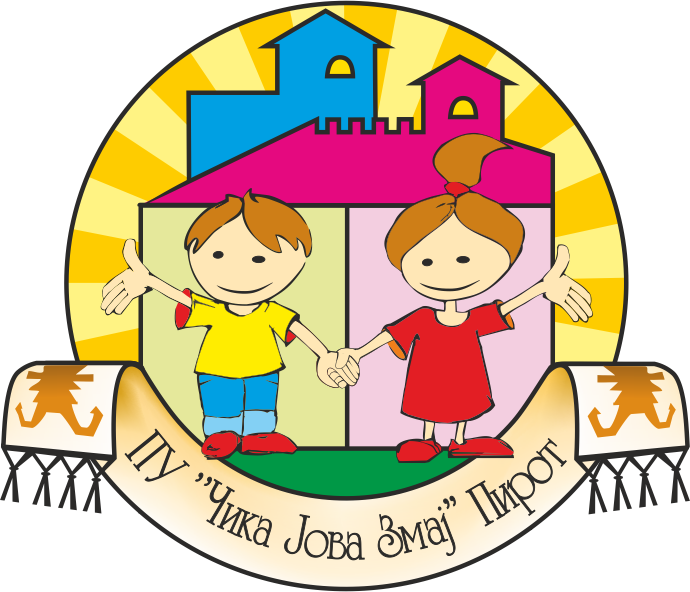 ГОДИШЊИ ПЛАН РАДА ПРЕДШКОЛСКЕ УСТАНОВЕ "ЧИКА ЈОВА ЗМАЈ" ПИРОТза  радну   2018/2019. годинуПиротавгуст 2018. годинеЛИЧНА  КАРТА  УСТАНОВЕОСНОВНИ  ПОДАЦИ  О  УСТАНОВИНазив    -  Предшколска  установа “Чика Јова - Змај”Место  -  ПиротАдреса   -  Војводе  Степе  бр. 15	Град, Округ  -  Пирот, ПиротскиОснивач   - Град ПиротШифра  делатности  -  8891  делатност   дневне  бриге  о  дециГодина  оснивања  -  1920. годинаМатични  број  -  07131607Бр. ПИБ-а   -  100386246Број  рачуна   -  840-22661-45Телефон -  010/ 2150005E — mail  -  lanepi@mts.rsДиректор   -  Милка ЦолићУВОДГодишњи план рада за радну 2018/19. годину доноси се за период од 1. септембра 2018. до 31. августа 2019. године, у складу са Законом о основама система образовања и васпитања, Општим основама предшколског програма, Предшколским програмом, Развојним планом Установе и анализом и проценом ефеката програмских активности реализованих у протеклом периоду, специфичностима локалне заједнице, потребама породице, организационим могућностима дечијег вртића.	Основе програма предшколског васпитања и образовања  су основа за:израду и развијање програма васпитно-образовног рада на нивоу Установе – јасли, вртића и припремних група у вртићу;израду и развијање посебних и специјализованох програма;израду критеријума за праћење и вредновање квалитета васпитања и образовања;унапређивање и развој Установе.            Програм предшколског васпитања и образовања - предшколски програм садржи опште податке о Установи и њеном окружењу, врсте и трајање програма васпитно образовног рада, других облика рада и услуга и друге податке у складу са посебним законом. У оквиру предшколског програма остварују се посебни, специјализовани и други програми у складу са законом, према могућностима Установе, у складу са потребама и интересима деце и родитеља и града Пирота. 	Припремни предшколски програм – програм припреме детета пред полазак у основну школу у оквиру програма предшколског васпитања и образовања траје четири сата дневно, девет месеци.Годишњи план предвиђа основне активности и даје смернице медицинским сестрама, васпитачима, стручним сарадницима и сарадницима, за осмишљавање и развијање конкретних програмских садржаја на нивоу сваког вртића. На основу континуираног посматрања и праћења потреба и интересовања деце и породице конкретизују се активности васпитно - образовног рада и неге, креирају садржаји и облици рада и реализује сарадња са породицом и локалном заједницом.             Годишњим  планом рада Установе утврђују се време, место, начин  и  носиоци  остваривања програма васпитања и образовања (чл. 62. Закона  о основама  система  образовања и  васпитања ).ЦИЉЕВИ   И   ЗАДАЦИ   	Полазишта у планирању васпитно-образовног рада:Обезбедити повољну социјалну и материјалну средину, услове и подстицаје за развијање физички и ментално здравог детета, његових укупних потенцијала и способности.Развијати и оплемењивати позитивне емоције и омогућити деци да се играју, практично, конструктивно и стваралачки делују.Богатити и проширивати социјано искуство деце,  унапређивати квалитет комуникације и јачати сарадњу између свих партнера у васпитно-образовном раду;Оспособљавати децу за самостално, али и удружено деловање, као и за друштвени живот.У овој години посебна пажња биће посвећена остваривању следећих циљева и задатака:Евалуација и унапређивање актуелне праксе посматрања, праћења дечијег развоја и напредовања и документовања васпитно-образовног рада. Развијање боље заступљености различитих облика рада и успостављање интеракције на свим нивоима.Јачање осетљивости за препознавање значаја дечје иницијативе у планирању и креирању средине, игара и активности.Планирање васпитно - образовног рада на принципима индивидуализованог приступа у раду са децом. Продубљивање сарадње са породицом кроз развијање партнерског односа (идентификовање потреба, могућности учешћа и родитељских иницијатива).Сагледавање сопствене праксе из улоге рефлексивног практичара кроз процес самовредновања.Развијање критичког мишљења код деце кроз интегрисан приступ учењу и подршку учењу заснованом на искуствима деце, њиховим претпоставкама, идејама, питањима...Развијање сарадње и грађење дијалога међу децом и децом и одраслима.ПРОГРАМИ  КОЈЕ  УСТАНОВА  ОСТВАРУЈЕУстанова   ће  реализовати :Програм неге и васпитања деце узраста од шест месеци до три годинеЦелодневни боравак – јаслени узрастЦелодневни боравак, програм васпитања и образовања деце узраста од три године до укључивања у припремни предшколски програм;Скраћени боравак (минимални програм) за децу узраста од три године до укључивања у припремни предшколски програмПрипремни предшколски програм	Измене  у  броју деце  и  распореду  по  објектима  су  могуће  и  у  току  године, зависно  од  потреба  породица  и  накнадног  уписа  деце.Инклузија деце са сметњама у развоју при редовним групамa	Посебни, специјализовани  програми и други облици рада које  остварује  Установа:	Енглески  језик, школице спорта и други  садржаји за које се покаже интересовање и који ће бити организовани ако буде довољан број заинтересованих родитеља.МАТЕРИЈАЛНИ   УСЛОВИ   ЗА   ОСТВАРИВАЊЕ   ДЕЛАТНОСТИУстанова је материјално-финансијски оспособљена за обављање законом утвђене делатности: васпитно-образовног рада, неге, здравствене заштите и исхране, као и у осталим активностима везаним за функционисање Установе.         Установа ће у радној 2018 / 2019 години користити шест вртића у граду од којих је пет наменски грађено за  реализацију  делатности  Установе  и један вртић чији је простор адаптиран за ове намене. У сеоским насељима се за реализацију припремног предшколског програма користе просторије при основним школама адаптиране за рад са васпитним групама са предшколском децом. У селу Гњилан за децу предшколског узраста се користи посебан објекат за рад са децом припремног предшколског програма.      Расположиви простор свих објеката и њихова опремљеност испуњава  услове  прописане  за  обављање  делатности  Установе. ЗАДАЦИ  НА  УНАПРЕЂИВАЊУ  УСЛОВА  ЗА  ОСТВАРИВАЊЕ  ДЕЛАТНОСТИКАДРОВСКА  СТРУКТУРА  ЗАПОСЛЕНИХ   УСТАНОВЕ 	Према  броју  уписане деце и броју васпитних група на  реализацији Годишњег плана рада Установе радиће   потребан број  извршилаца,  у  радном односу  на неодређено време  и одређено време  различитих профила и степена стручне спреме.*Директор Установе је  васпитач  са  седмим  степеном  стручне  спреме  због чега је у првој колони  збирно  24  запослених.Установа  на  реализацији Годишњег  плана  рада  има  у  радном  односу  на  одређено  време  и  педагошког  асистента,  чији  се  рад  финансира  из  републичког  буџета, преко укупног броја васпитних група ППП-а.Време  остваривања  програма  васпитно - образовног  рада       Програм целодневног боравка  деце  реализује  се  од 01.09.2018.год. до  31.08.2019.год.        Програм  полудневног  боравка, четворочасовни програм,   ППП  и  програм  скраћеног  боравка  деце –реализују    се  према    календару  образовно – васпитног   рада   за основне  школе:Прво полугодиште почиње у понедељак, 03.09. 2018.године, а завршава се у четвртак, 31.01.2019. године.Друго полугодиште почиње у понедељак, 18.02.2019., а завршава се у петак, 14.06.2019.У току године деца четворочасовног програма ће имати јесењи, зимски, пролећни и летњи распуст.Јесењи распуст почиње у петак, 09.11.2018., а завршава се у понедељак, 12.11.2018. године.Зимски распуст има два дела – први део почиње у четвртак, 03.01.2019., а завршава се у уторак, 08.01.2019., а други део почиње у петак, 01.02.2019., а завршава се у четвртак, 14.02.2019. године.Пролећни распуст почиње у уторак, 30.04.2019., а завршава се у петак, 03.05.2019. године.Летњи распуст почиње у понедељак, 17.06.2019.УЗРАСТ  ДЕЦЕ , ОБЛИЦИ  РАДА , ВАСПИТНЕ  ГРУПЕ  У  УСТАНОВИ  2017/2018.      Број деце у  васпитним групама и вртићима током радне године је променљив због динамике једног броја деце која се исписују и уписиваљња деце  са  листе  чекања.Распоред  дневних  активности  по врсти  боравка  и  вртићима Распоредом дневних активности одређује се структура и ритам дневних активности деце што зависи од врсте боравка. Распоред је флексибилан и прилагођава се годишњем добу, временским условима, потребама и интересовањима деце и планираним активностима у групи и вртићу.У периоду адаптације примењује се распоред се ради на основу индивидуалног плана адаптације и плана адаптације групе.  Према извршеном упису и сагледаним потребама деце и родитеља Установа реализује: целодневни боравак у трајању од 11 сати, полудневни боравак у трајању од 4 сата и скраћени боравак у трајању од 3 сата дневног  боравка  деце.ЦЕЛОДНЕВНИ БОРАВАК - у  трајању  од  11  сати  дневног  боравка  децеВртићи: Лане, Бамби, Црвенкапа, Невен, Првомајски цвет, ЗмајПрограм  реализују  медицинска сестра – васпитач  и  васпитач.Медицинска сестра – васпитач  од  6 : 00  до  12 :00  сати.Васпитач  од  6 :00  до  12 :00   и  од   11 :00  до  17 :00  сати.ПРИПРЕМНИ ПРЕДШКОЛСКИ ПРОГРАМ – ПОЛУДНЕВНИ БОРАВАК Четворочасовни програмВртићи: Змај, Невен, Првомајски цветПрограм реализује  васпитач  од  8 :00  до 12 :00  и  од  13 :30  до  17 :30  сати.Групе ППП у сеоским насељима: Пољска ржана, Гњилан, Крупац, Извор и ТемскаПрограм реализује васпитач  од   8 :00  до  12 :00 сати.                     СКРАЋЕНИ БОРАВАК  -  у трајању од  3 сатаВртићи: Лане, Црвенкапа, Невен, Првомајски цветПрограм  реализује   васпитач  од  15 :00   до  18:00   сати.                    Групе скраћеног боравка од другог полугођа мењају дане у којима раде, тако да све имају исти број радних сати у току радне године.                   Рад БОЛНИЧКЕ ГРУПЕ биће организован у зависности од потреба и узраста деце на болничком лечењу, а одвија се у поподневним часовима од 13.00 - 18.00 часова.Програм  реализује   васпитач  од  13 :00   до  18:00   сати.Одмор и рекреација	Установа организује зимски и летњи боравак  деце  у природи, у оквиру којег  се организује васпитно-образовни рад, здравствена  заштита и спортско – рекреативни садржај за предшколску децу.             У  сарадњи са  Саветом родитеља Установа реализује једнодневне излете. Педагошка норма васпитно-образовног особљаНа  основу  чл.  159. и  чл. 160. Закона  о  основама  система  образовања  и  васпитања  одређује се следећа  структура  и распоред  обавеза  у  оквиру  четрдесеточасовне  радне  недеље :                                                                                                                                               ВАСПИТНО-ОБРАЗОВНИ РАДВаспитно-образовни рад одвијаће се на основу: Закона о предшколском васпитању и образовању, Правилника о Општим основама предшколског програма; Предшколског програма Предшколске установе; Програма заштите деце од насиља, злостављања и занемаривања и Развојног плана Установе.Задатак предшколске установе је да деци обезбеди повољну друштвену и материјалну средину са свим потребним условима и подстицајима за развој богатих, разноврсних и осмишљених активности којима ће се она бавити користећи своје укупне потенцијале за развој способности.  Водиће се рачуна о специфичностима узраста у оквиру предшколског периода и о индивидуалним карактеристикама сваког детета. Рад са децом истовремено ће се прилагодити условима у којима наша установа делује, као и потребама, могућностима и интересовањима конкретне деце.Деца ће се играти, конструктивно и стваралачки деловати, комуницирати  и сарађивати са вршњацима и одраслим особама у установи и ван ње. Свако дете треба да се осећа сигурно и прихваћено да би могло да испитује свет око себе стичући позитивна искуства која ће се изразити кроз склоност и способност за активно учествовање у животу и раду заједнице деце и васпитача какву представља васпитна група. Најважнија педагошка функција предшколске установе је опште активирање детета и његово оспособљавање за самостално али и удружено деловање, као и за друштвени живот.Опште основе предшколског програма обједињују три међусобно повезане целине: Основе програма неге и васпитања деце узраста од шест месеци до три године;  Основе програма васпитања и образовања деце узраста од три године до укључивања у програм припреме за школу и Припремни предшколски програм. Ови програми су полазишта за креативну разраду и прилагођавање сваком од деце са којима се ради. Целовито сагледавање неге, игре и планираног учења, базираће се на заједничком истраживању, учењу и учешћу свих учесника васпитно-образовног процеса, које се континуирано преиспитује, допуњује и мења у циљу унапређивања дечјег развоја и напредовања.  Вртићи се опредељују за модел рада и начин планирања у зависности од потреба деце и родитеља, искуства и вредносних орјентација васпитача,  броја васпитних група, броја деце и облика рада (целодневни, полудневни и скраћени боравак). У вртићима Лане и Бамби васпитачи су се определили и радиће по моделу „А“ док ће у осталим вртићима да се планира по моделу «Б». Васпитачи и стручни сарадници су креатори програма, али ће основно полазиште у креирању бити: отворени систем васпитања, интерактиван начин развијања програма, индивидуализација у раду са децом, учење као конструкција знања, унутрашња мотивација као основ учења на раним узрастима, самосталност и аутономија детета као централна вредност.Приступ планирању одредиће васпитачи и тимови у вртићима, али уз поштовање принципа интегрисаног и кооперативног учења у васпитној групи.ПриоритетиПриоритети за унапређивање васпитно - образовног рада ће бити неговање и култивисање дечје игре, подржавање дечје иницијативе, уважавање различитости, креирање подстицајне средине. У овом процесу ослонац чине квалитетна сарадња са породицом и континуирано самовредновање, евалуација и унапређивање актуелне праксе посматрања, праћења дечијег развоја и напредовања и документовања васпитно-образовног рада. Васпитање и неге деце узраста до три године, целодневни боравакПриоритет у раду медицинске сестре-васпитача је да гради квалитетан однос са сваким дететом, у коме се дете осећа сигурно и прихваћено. Однос са дететом јасленог узраста медицинска сестра - васпитач успоставља и развија кроз процесе неге и дневне активности. Грађење квалитетног односа са дететом медицинска сестра - васпитач обезбеђује увремењеним и доследним реаговањем на дечје емоције, њиховим безусловним прихватањем и подршком у усвајању адекватних начина за њихово изражавање. Планирање рада и уређење средине врши се тако да омогући горе наведене поступке. У свом раду, медицинске сестре - васпитачи прате развојне принципе али и уважавају индивидуалне специфичности сваког детета и рад реализују у складу са њима. Циљеви:Успешна адаптација деце на вртић (реализација плана адаптације на јасле и по потреби индивидуалног плана адаптације ).Очување и унапређивање здравља деце. Неговање и подстицање спонтаног развоја детета у свим аспектима развоја: физичко - сензорни, емоционално – социјални, сазнајни развој,  интелектуални и развој говора. Структуирање васпитне средине која задовољава и мотивише дете. Стицање позитивне слике о себи и развијање поверења у друге.Подстицање самосталности, индивидуалне одговорности и аутентичности израза и деловања.Развој интелектуалних капацитета у складу са развојним потребама, могућностима и интересовањима.Развој социјалних и морланих вредности.Култивисање дечјих емоција и неговање односа ненасилне комуникације и толеранције.Развој физичких и сензорних способности и спретности.Подстицање креативног изражавања детета.Васпитно образовни рад са децом узраста од 3 године до 5,5 годинаПриоритети за унапређивање васпитно - образовног рада ће бити неговање и култивисање дечје игре, подржавање дечје иницијативе, уважавање различитости, креирање подстицајне средине. У овом процесу ослонац чине квалитетна сарадња са породицом и континуирано самовредновање, евалуација и унапређивање актуелне праксе посматрања, праћења дечијег развоја и напредовања и документовања васпитно-образовног рада. Циљеви:Стицање позитивне слике о себи, подстицање самосталности, индивидуалне одговорности и аутентичности израза и деловања.Култивисање дечјих емоција и неговање односа ненасилне комуникације и толеранције.Развој социјалних и моралних вредности у складу са хуманим и толерантним вредностима друштва осетљивог на породичне, културолошке и верске различитости.Развој интелектуалних капацитета кроз интегрисан приступ учењу; и кроз подршку учењу заснованом на искуствима деце, њиховим претпоставкама, идејама, питањима.Развој моторних способности и спретности.Подстицање креативног изражавања детета.Припрема деце за транзиционе и комплексније периоде живота (припрема и адаптација за одвајање од родитеља, полазак у вртић, у школу...).Развијање свести о значају заштите и очувању природне и друштвене средине.Примена акредитованих програма у раду са децом.Трочасовни, скраћени боравак за децу узраста од 3,5 до 5,5 годинаПрипрема деце за транзиционе и комплексније периоде живота (припрема и адаптација за одвајање од родитеља, полазак у вртић, у школу...).Стицање позитивне слике о себи, подстицање самосталности, индивидуалне одговорности и аутентичности израза и деловања.Култивисање дечјих емоција и неговање односа ненасилне комуникације и толеранције.Развој социјалних и моралних вредности у складу са хуманим и толерантним вредностима друштва осетљивог на породичне, културолошке и верске различитости.Болничка група, за децу узраста од 3 до 10 година	Основни циљ у раду са децом је да им се пружи подршка, охрабрење и утеха. Васпитач ће пре свега водити рачуна о односу према детету чије је здравље нарушено, које је у новој и непознатој средини, принудно одвојено од породице и у ситуацији је да се подвргава болним интервенцијама у циљу оздрављења. Најчешће емоције које се испољавају код ове деце су страх, туга, бес, несигурност. Овај рад деци ће олакшавати прихватање болничке средине, болест и суочавање са ограничењима и омогућити деци да кроз игру искажу расположење и емоције.Припремни предшколски програм, узраст од 5,5 до 6,5 година 	Програм васпитно образовног рада са децом пред полазак у школу се ослања на потенцијале детета и помаже му да изрази своју особеност, своје унутрашње потребе и интересовања и даље их развија, доприноси проширивању и сређивању социјалних и сазнајних искустава деце, оснажује комуникативну компетенцију, доприноси емоционалној и социјалној стабилности деце и подржава мотивацију за новим облицима учења и сазнавања.Укључивањем све деце у припремне предшколске групе обезбеђују се услови за проширивање и сређивање социјалног и сазнајног искуства чиме се ублажавају социо - културне разлике и обезбеђује подједнакe могућности за полазак у школу. Програм, такође, представља допуну породичном васпитању јер је отворен је за потребе детета и породице и полази од права родитеља да активно учествују у подизању и васпитању свога детета, чиме се унапређују васпитне компетенције породице.Остваривање припремног предшколског програма доприноси програмском и организационом повезивању предшколског и школског система као претпоставке остваривања континуитета у васпитању и образовању деце. Евалуацијом и унапређивањем припремног предшколског програма кроз посматрање, праћење дечијег развоја и напредовања и документовање унапређујемо васпитно-образовни рад.Успостављање веза између два дела јединственог система образовања и васпитања олакшава прелазак детета у ново окружење и представља заједничку одговорност васпитача и учитеља, вртића и основне школе.Програм припреме деце за школу, као систем активности, садржаја и посебних методичких поступака треба да обезбеди постизање: физичке, интелектуалне, социјалне, емоционалне и мотивационе готовости за школу уз подстицање радозналости и интересовања за школски начин учења.Општи циљ: Обезбеђивање квалитетног физичког и социјалног контекста за развој и учење кроз холистички приступ детету, уз уважавање развојних и индивидуалних карактеристика и права сваког детета.У години пред полазак у школу задаци васпитно – образовног рада су: подстицање осамостаљивања детета, јачање социо емиционалне компетенције, пружање подршке сазнајном развоју,  неговање радозналости, подстицање креативности и уважавање индивидуалности и пружање подршке физичком развоју.Патронажни васпитач реализује ППП са децом у селима у којима нема услова за формирање васпитне групеПрограм доприноси целовитом развоју детета стварањем услова и подстицаја који ће омогућити да свако дете: развија своје способности и особине личности, проширује своја искуства, богати сазнања о себи, другим људима и свету око себе, као основе за стицање нових облика учења. Приоритетни циљеви: припрема деце за транзиционе и комплексније периоде живота (припрема и адаптација за одвајање од родитеља, полазак у школу...); стицање позитивне слике о себи, подстицање самосталности, индивидуалне одговорности и аутентичности израза и деловања;Програм припреме деце за школу треба да обезбеди постизање: физичке, интелектуалне, социјалне, емоционалне и мотивационе готовости за школу уз подстицање радозналости и интересовања за школски начин учења.	У години пред полазак у школу задаци васпитно – образовног рада су: подстицање осамостаљивања детета, јачање социо емиционалне компетенције, пружање подршке сазнајном развоју, неговање радозналости, подстицање креативности и уважавање индивидуалности и пружање подршке физичком развоју.Процес адаптације детета и породице  се пажљиво планира и систематски прати у нашој установи већ дуги низ година. Препознали смо потребу за подршком деци и породици и током адаптације у периодима када дете прелази из једног нивоа васпитања и образовања на други. То су транзициони периоди који обухватају неколико месеци пре и након што дете пређе на следећи ниво васпитања и образовања: када дете први пут полази у предшколску установу (јасле, вртић, ППП), када прелази из јасала у вртић или долази из  другог вртића (мења групу) и када полази у школу. Ови периоди су праћени повишеним стресом јер захтевају нова прилагођавања за све актере овог процеса (дете, породица, васпитачи). Активности којима се обезбеђују услови за успешно прилагођавање и добробит детета, планирају се и реализију кроз узајамну сарадњу предшколске установе, породице и других система). Кроз програм "Заједно у адаптацији"  радићемо на: јачању професионалних и личних компетенција васпитача и медицинских сестара за реализацију програма адаптације деце на вртић и јаслице уз активно учешће дечјих родитеља и освешћивање значаја примене програма адaптације. Програмом желимо да постигнемо: свест о важности тимског рада вртића и породице у адаптацији деце; уочавање везе између карактеристика Програма и Теорије афективне везаности; сагледавање улоге родитеља и сестре/васпитача у адаптацији; изналажење оптималних решења организације адаптације; креативно приступање анимирању родитеља у подршци деци кроз учешће у заједничким активностима и животу у јаслицама и вртићу; развој осетљивости за личне и породичне специфичности; упознавање начина праћења и документовања процеса адаптације за поједино дете и групу у целини, кроз примену инструмената. Настављамо да радимо на остваривању повољних услова за адаптацију деце креирањем подстицајне средине и активности, осмишљеним и активним присуством родитеља током првих дана боравка деце у јаслицама и у вртићу, поштовањем индивидуалног ритма детета и постепеним одвајањем од родитеља. Посебну пажњу поклањамо стварању поверења и добре сарадње са породицом. Планирамо родитељске састанке пре поласка новопримљене деце, писане информаторе о процесу адаптације, организацији живота и рада у вртићу, упитнике о навикама и особинама детета. Индивидуални разговори и подршка од стране васпитног особља и стручне службе ће и у наредној години деци и породици бити на располагању свакодневно.Програм "Вртић као база емоционалне сигурности - јачање капацитета за социо-емоционални развој" применићемо и адаптацију деце заснивати на теорији афективне везаности.  Развијаћемо модел функционисања вртића као емоционалне сигурне базе за развој детета и породице и јачање професионалних компетенција васпитног особља. Кроз програм наглашавамо улогу васпитача у процесу формирања сигурне емотивне везе са дететом и ефектима сопственог унутрашњег радног модела на начин бриге о детету. Радимо на томе да наш вртић постане емоционална сигурна база за дете и породицу.  Тимском укључујемо све актере у пружању подршке детету и породици и развијању потребних вештина код учесника које ће им омогућити да предвиде ток адапатције за поједину децу.Програм заштите деце од насиља, злостављања и занемаривања обезбеђује унапређење квалитета живота деце применом мера превенције и интервенције: стварање безбедне средине за живот и рад деце; стварање и неговање климе прихватања, толеранције, уважавања; подизање нивоа свести и повећање осетљивости запослених у сврху препознавања насиља, злостављања и занемаривања; промена културних, друштвених норми, стереотипа и предрасуда које подстичу насиље.У Установи постоји свест свих запослених да се до резултата долази само одговорношћу и учешћем сваког појединца у стварању ненесилног и подстицајног окружења за живот и рад детета. Сви запослени укључују се у континуирану анализу и праћење ситуације у погледу присуства и учесталости насиља. Установа ће према потреби укључити у тим за заштиту представнике локалне заједнице и одговарајуће стручњаке (социјални радник, специјални педагог, лекар, представник полиције и др.). Чланови тима распоређени су тако да у сваком од вртића ради бар по један члан тима. Подаци о члановима Тима и бројеви телефона релевантних служби (дом здравља, хитна помоћ, надлежна полицијска станица, центар за социјални рад) истакнути су на видном месту у сваком вртићу. Тим се ангажује у инервентним активностима по евидентирању насилног понашања. (Евиденциони лист). Тим процењује ситуацију и ниво насиља и доноси одлуке о даљем ангажовању Тима, стручних сарадника из Установе или сарадника ван Установе. Чланови Тима треба да буду у различитој мери укључени у рад, с обзиром на осетљивост и порофесионалне компетенције. Непосредни саветодавни рад са децом која трпе и која чине насиље обавља психолог у установи. У зависности од проблема, у рад се укључује педагог, дефектолог или педагог физичког васпитања. Задатак васпитача и Тима је да са децом дођу до решења које је задовољавајуће за обе стране, а психолог наставља индивидуални рад са децом на измени понашања. Наставак рада са децом ће обезбедити одрживост решења до кога се дошло у конкретној ситуацији. Превентивне активности имају за циљ да се злостављање, занемаривање и насиље спрече. У посебном протоколу су представљене превентивне активности и дефинисане процедуре у заштити деце од насиља: информисање; стварање безбедне средине; доношење правила понашања; формирање ставова, позитивних система вредности, развијање толеранције, разумевања, прихватања, другарства, уважавања различитости; подстицање и развијање поверења родитеља за проблеме деце – јачање компетенције.Интервентне мере подразумевају интервенцију када се злостављање, занемаривање и насиље дешава, или се десило међу децом, између запослених и детета или од стране трећег лица над дететом. У организовању превентивних и интревентних мера Тим води документацију о планираним и реализованим активности, евидентира случајеве. Програм "Неговање културе друштвеног амбијента који стимулише позитивне системе вредности" покренули смо 2011. и усмерили на: стварање безбедне средине за живот и рад деце и стварање амбијента који развија осећај сигурности и стимулише позитивне системе вредности. То је саставни део Програма заштите, а ради на неговању климе прихватања, толеранције, уважавања; подизању нивоа свести и повећање осетљивости запослених за препознавање насиља, злостављања и занемаривања; промени културних, друштвених норми, стереотипа и предрасуда које подстичу насиље и упућује на вредности, лепо понашање и сарадњу. Имплементацијом програма "Наш вртић као место за опуштање - антиострес програм за децу и одрасле" развијамо активни приступ стресним ситуацијама и боље упознајемо изворе и симптоме стреса. У нашем вртићу ћемо креирати средину и активности за опуштање деце и примењивати антистрес технике, али и превенирати професионално сагоревање.Применом елемената програма "Плесић антистресић – антистрес радионица за децу предшколског и раног школског узраста" радићемо на превенцији последица стреса у најранијем узрасту. Са децом ћемо радити на раном препознавању стресогених фактора, њихово освешћивање и елиминацију кроз вођену имагинацију, слободан плес и енергетске вежбе.Кроз рад на претходним програмима имплементираћемо и елементе програма "Да ли нам медијација заиста помаже".  Применићемо стечена знања о медијацији и њеним предностима у односу на друге облике решавања спорова.  Градићемо толеранцију и међусобно поштовање; препознавање проблема и примењивати стратегије за решавање конфликата и преузимање одговорности за сопствене поступке.Програмом "Индивидуализација као одговор на аутентичне потребе и могућности детета" радимо на овладавању основним идејама и вештинама развијања индивидуализованог приступа детету и стратегијама за подстицање дечјег развоја. Васпитачи су оспособљени да препознају и подрже индивидуалне особености сваког детета (интересовања, вештине, искуства, језик, способности, култура); развијају партнерство са родитељима и развијају програм који уважава индивидуалне особености деце.Програм рада на инклузивном образовању треба да постигне следеће циљеве:  Сензибилизацији свих запослених, родитеља и деце за инклузију.Подизање родитељских компетенција за рани развој, образовање и социјалну инклузију ромске деце предшколског узраста у оквиру Иницијативе за подршку развоју и учењу ромске деце у Србији.Квалитетнија сарадњи са Школом Младост као сервисним центром за пружање подршке деци са тешкоћама у развоју.Индивидуализован приступ у раду са децом  и  израда и  примена  ИОП-а.Програм ће се реализовати кроз следеће активности: Евиденција деце којој је  потребна  додатна  подршка у васпитању и образовању  и из маргинализованих групаСтручно усавршавање кроз презентације примера добре праксе и радионице из области инклузије и едукација чланова тима кроз презентације и извештаје са похађаних семинара о инклузији и укључивању деце из депривираних средина у оквиру програма.Унапређивање компетенција васпитача у изради ИОП-а и праћењу реализације ИОП-а и примене индивидуализације у раду.Избор приоритетних објеката у којима није прилагођен прилаз (параметри-приступачност, близина другог објекта који нуди исте програме рада).Израда  и примена инструмената и образаца за евидентирање и  праћење индивидуализованог приступа и рада на ИОП-у.Самовредновање рада Тима за инклузијуИмплементацијом програма "ИОП за децу са сметњама у развоју - Индивидуализован програм подршке за децу са сметњама у развоју" тежимо: сензитизацији за развојне потребе деце са тешкоћама у развоју, градимо партнерске односе са породицама; унапређујемо комуникацију и континурану сарадњу са другим професионалцима, Тимом за подршку детету, Интерресорном комисијом. На основу знања стечених у овом програму васпитачи ће, у сарадњи са стручним сарадницима процењивати психомоторни и психосоцијални статуса, потребе и тешкоће деце са развојним сметњама. Тимски ће се радити на изради квалитетног ИОП-а ради позитивних промена у исходима учења и стицања животних вештина деце са развојним сметњама. Тиме желимо да постигнемо напредак у васпитно-образовној пракси, бољу и садржајнију евалуацију властитог рада на имплементацији образовне инклузије и осмишљеног, конкретног ИОП-а.Применом програма "Инклузивно образовање и ИОП" унапредићемо инклузивно образовање, индивидуализацију и израду ИОП-а у нашој Установи. Радићемо на већој укључености и и квалитетнијем образовању за сву децу. Примена елемената овог програма подразумева израду плана индивидуализације и ИОП-а у Устанбови и групама које похађају деца из осетљивих група.Кроз програм "Иницијатива за подршку развоју и учењу ромске деце раног узраста у Србији" радимо на: развијању модела и посебних програма рада (скраћени боравак деце, патронажни васпитач и други облици), којима ће се омогућити доступност организованог предшколског васпитања и образовања деци ромске националности;  оснаживању родитеља да повећају подстицајност породичног окружења, унапреде негу и васпитање и развију вештине позитивног родитељства; унапређењу капацитета запослених у нашој установи за развијање инклузивних вредности; планирању активности за лакшу транзицију деце ромске националности из предшколске установе у основну школу.Програм "Еко вртић" - Препознајући важност и потребу васпитања младих генерација осетљивих на питање заштите животне средине и бриге за одрживи развој, наши вртићи „Бамби“ и „Невен“ од јуна 2017. укључили су се у Међународни програм Еко школе. Циљ програма је уградња васпитања и образовања за околину у све сегменте васпитно-образовног система и свакодневни живот. Уз то циљеви програма су такође: развијање базе за развијање еколошке свести код деце предшколског узраста;  развијање свести код деце и одраслих о важности одговорног односа према животној средини; стицање позитивних навика и вештина за очување здравог начина живота, брига о себи и очување властитог здравља; развој свести, навика и понашања битна за очување, заштиту и штедњу воде; развијање здравствене културе и подстицање навика које ће допринети очувању и унапређењу психофизичког здравља детета.Задатак програма је да образује младе људе о питањима животне средине и да им омогући доношење одлука о будућем развоју друштва: упознавање деце са еколошким појмовима; развијање позитивних ставова деце и одраслих о здравом животу; усмреавање деце и одраслих на одговорно понашање према природи. Активности су везане за следеће теме: Вода; Отпад, Кретањем до здравља; Обележавање еко-датума и укључивање у еко-акције; Едукација/презентација програма; Опште активности: сарадња са амбасадорима одрживог развоја и животне средине и Еко школама Србије, укључивање нових чланова у еко-одбор вртића, извршити преглед стања и праћења стања околине вртића, израдити критеријуме за праћење стања и оцењивање стања на терену, израда сталног и променљивог паноа, израда брошура и летака о еколошким темама, укључивање родитеља у в-о рад према афинитетима и интересовањима, укључивање родитеља у еко-акције вртића, прикупљање информација од родитеља, сугестија, примедби, предлога везаних за реализацију еко-активности, укључивање локалне заједнице у активности еко-вртића ...Програмом "МЕНСА - НТЦ систем учења" и имплементацијом идеја и елемената овог програма радићемо на: унапређивању интелектуалних способности деце и раној стимулацији даровитих. Посебним вежбама стимулисаћемо развој способности и елиминисати примитивне рефлексе који коче когнитивни развој. Радићемо на стимулацији развоја функционалног знања и раној идентификацији даровите деце. Више ћемо се бавити даровитом децом на основу функционалних знања за подстицај даровитости у свакодневном васпитно-образовном раду. Применом програма "Подршка развоју критичког мишљења на раном узрасту" даље радимо на интерактивном приступу у подстицању развоја критичког мишљења кроз решавање проблема, упоређивање идеја, симболичко представљање и доношење одлука. Развијаћемо истраживачки приступ учењу, подстицати критичко мишљење кроз развијање способности предвиђања, упоређивања, доказивања и примене у процесу учења. Нагласићемо  разумевање значаја и функције питања у подстицању критичког мишљења и подстицање различитих начина симболичког представљања сазнања.Кроз имплементацију елемената програма "Моћ речи" радићемо на подстицању развоја вербалне комуникације – комуникативне или социјалне функције говора и богати разноврсну и вишесмерну језичку праксу. Више пажње посветићемо комуникативној функцији говора и методама и техникама подстицања вербалне експресије. Даље ћемо радити на развоју комуникативне компетенције и партнерских односа са другима, као и развоју вештина успешне комуникације и конструктивног решавања сукоба. Применом програма код деце ћемо: развијати вештине самоизражавања; подстицати способности успостављања и одржавања односа са другима; развијати овладавање вештином тражења одговора на питања о свету који нас окружује и  развијати имагинацију, креативно мишљење и дивергенцију идеја.Применом програма "Корак по корак за здрав корак" реализоваћемо циљеве физичког васпитања кроз интеграцију са другим областима рада са децом. Васпитачи ће настојати да препознају и идентификују снаге сваког детета у контексту одрастања и примене садржаје, облике и методе рада из активности понуђених програмом. Тимски ће се радити у процесу развијања програма и јачању партнерства са родитељима.Сарадња са породицомУстанова тежи стварању отвореног васпитног система у коме су родитељи партнери васпитачима у креирању васпитних поступака. Активности васпитача неће бити усмерена само према детету, већ ће тежити најширем повезивању са породицом. Радићемо на усаглашавању поступака Установе и породице; створити поверење и спремност за сарадњу између васпитача и родитеља; појачати међусобно информисање о детету; стварати прилике за заједничко живљење, дружење и међусобно упознавање; а садржаје рада у предшколској установи градићемо на ономе што је урађено у породици. У оквиру сарадње са породицом  током наредне  радне године  наставиће се са планирањем и реализацијом активности које подстичу родитеља да активно учествују у животу и раду вртића. Кроз повезивање са породицом радиће се на испитивању и усаглашавању потреба и очекивања породице у односу на могућности које пружа предшколска установа. 1. Узајамно информисање родитеља и васпитног особља одвијаће се преко: индивидуалних разговора (теме везане за адаптацију, напредовање детета, понашање у групи);  ,,Отворених врата“ (квартално извештавање о развоју и напредовању детета);  посета породици (теме везане за адаптацију, напредовање детета, понашање у групи);  кутка за родитеље (презентација програма и активности у групи; недељни или тематски план ВОР-а; стручни материјали везани за раст, здравље и развој деце; информације о актуелним догађајима у Установи-фотографије са заједничких активности; анкете, сугестије, предлози родитеља...); изложби дечјих радова (дечји продукти-ликовно и језичко стваралаштво) и групних приредби за родитеље (приредбе, представе, маскенбали, ревије). Носиоци реализације ових облика сарадње са породицом биће васпитно особље.2. Едукација родитеља одвијаће се преко: групних родитељских састанака (педагошке, психолошке, логопедске, здравствене... теме на предлог родитеља и по процени васпитног особља и стручних сарадника); саветодавног рад са родитељима (теме везане за развој и напредовање деце; васпитни поступци, промене у понашању деце; упућивање родитеља у остваривање права деце); постављање едукативних материјала на сајт Установе (актуелни догађаји у Установи везани за ВОР); библиотеке за родитеље (одабране књиге које одговарају потребама родитеља-васпитање, развој, суочавање са проблемима и сл.). Носиоци реализације ових облика сарадње са породицом биће васпитно особље, стручни сарадници, стручњаци ван установе, родитељи и васпитачи.3. Учешће родитеља у животу и раду вртића одвијаће се преко: учешћа родитеља у органима, телима и тимовима ПУ (сва питања од интереса за децу ПУ; учешће у одлучивању и разматрању питања важних за функционисање ПУ; учешће у раду тимова ПУ); учешћа родитеља у ВОР-у (боравак родитеља у групи; ВОР, радионице, излети, едукација). Носиоци реализације ових облика сарадње са породицом биће директор, родитељи, васпитачи, стручни сарадници, васпитно особље.Имплементацијом програма "Функционална сарадња са родитељима" тежићемо: отварању вртића према породичном систему; даљем развијању партнерских односа са родитељима и иновирању сарадње васпитача и родитеља. Радимо на: иновирању приступа у планирању, припремању и реализацији квалитетне сарадње као и анимирању родитељаСарадња са друштвеном срединомКроз сарадњу са локалном заједницом радићемо на усавршавању основне и пратећих делатности Установе и упознавању деце са друштвеном средином, животом у заједници, односима који владају у заједници, са радом и активностима одраслих... Радићемо на иновирању рада у вртићу путем савремених стратегија учења и поучавања; развоју интегрисаног учења, примени искуственог и кооперативног учења у окружењу вртића, отварању вртића према окружењу и учењу у различитим природним и друштвеним амбијентима. Применићемо  интегрисано учење на терену, планирати, реализовати и евалуирати васпитно – образовние активности у различитим аутентичним окружењима и кроз интеграцију различитих подручја знања у заједничке теме. Применићемо искуствено, партиципативно и кооперативно учење у амбијентима ван вртића. У сарадњи са средином применићемо пограм "Учење у окружењу вртића".Наш план садржи сарадњу са: локалном самоуправом; са друштвом Пријатељи деце; са представницима Дечије заштите (рганизоване активности у Дечјој недељи); са Високом школом струковних  студија за образовање васпитача у Пироту (практично припремање, стручно усавршавање будућих васпитача и запосленог особља, заједнички пројекти, истраживања као и рад у ликовним, драмским радионицама); са Млекарском школом „Обрен Пејић“ у Пироту; Музејем Понишавља, Археолошким музејем, Градском библиотеком, Галеријом “Чедомир Крстић“ и Галеријом Музеја, Удружењем Грлица, Домом Културе, Народним позориштем, Домом војске, Спортским центаром, Поштом... Организоваћемо посете Тијабарској и Пазарској цркви (поводом Савиндана, Божића, Ускрса и других верских празника). Настављамо осмишљену и интензивну сарадњу са  Домом здравља и медицинским службама: педијатријском, стоматолошком и патронажном као и  Центром за социјални рад, Дечијом заштитом и Црвеним крстом. Радићемо на упознавању деце са различитим занимањима и професијама. Посетићемо и сеоско двориште, фарму, башту, њиву... Планирамо посете саобраћајном школском центру, аутобуској и железничкој станици; одлазак до Јагодине - једнодневни излет до ЗОО врта. Ићи ћемо у посете предузећима, културним, уметничким, еколошким, занатлијским и спортским организацијама и институцијама; пратити и учествовати у јавним манифестацијама и културним, уметничким и спортским активностима. Планирана је сарадња са ЈП „Комуналац“, ЈП „Водовод“, ЈП „Србија шуме“ са локалним еколошким организацијама, са Министарством заштите животне средине, са планинарским друштвом „Видлич“, регионалном градском депонијом; откупљивачем секундарних сировина (Unitrade export doo); са Амбасадорима одржаног развоја и животне средине; са Fondation for enviromental education (FEE) у оквиру кампање Global Action Days са Eco-school Serbia. Наставиће се и сарадња са локалим медијима (Пи канал, ТВ Пирот, Накси плус радио).            Културне и јавне манифестације у чијој организацији и реализацији ћемо учествовати: Европска недеља мобилности; Јесење свечаности; Дечија недеља; изложба дечијих ликовних радова; Светски дан чистих руку; Светски дан доброте; Традиционална манифестација „Дани хлеба“; Вукова недеља; Светски дан детета; Светски дан телевизије; Светски дан позоришта; Учествовање на традиционалној међународној изложби „Пролеће“ у организацији  ПУ“ Полетарац“ из Оџака; Дан копнене војске; Дан жртве насиља; Дан Пошти; Зимске свечаности; Дочек Нове године; Божићне светковине; Свети Сава дан духовности; Сајам књига; Дан кућних љубимаца; Дружење са бакама и мајкама; Пролећне свечаности и музички фестивали; Дан шале; Светски дан воде; Међународни дан породице; Дан вртића; Недеља здравља уста и зуба; Светски дан Сунца; Еколошка недеља; Светски дан заштите животне средине; Хуманитарне акције током године; Завршне свечаности. Деца и васпитачи ће учествовати на конкурсимa, такмичењима, смотрама, изложбама и манифестацијама дечијег ликовног и драмског стваралаштва организованим на градском међуградском и међународном нивоу. Сарадња са основним школамаЦиљеви сарадње са школама су: остваривање континуитета у систему образовања и васпитања и обезбеђивање лакшег преласка са предшколског на школски систем рада.Активности које ће наша Установа иницирати и водити у овој сарадњи су следећеСастанак директора и стручних сарадника Установе и основних школа и договори око огранизације и реализације остваривања ППП-а у сеоским срединама. (ПУ „Чика Јова Змај“) – август, септембар 2018.Састанак учитеља четвртих разреда са васпитачима који воде групе ППП-а ради бољег представљања и упознавања деце и учитеља. (Актив за развој ППП-а) – април, мај 2018.„Имам право....“ - ППП „Вртић Црвенкапа“ - Октобар 2018;„На крилима Светосавске музике“ - ППП „Вртић Црвенкапа“ - Јануар 2019;Фокус група са учитељима будућих првака - ППП групе вртића „Првомајски цвет ;„Ускршња радионица“ - ППП групе вртића „Првомајски цвет“„Вежбајмо заједно“ - Деца и васпитачи ППП “Змај“„Јесења сликовница“ - Деца и васпитачи ППП “Змај“ - I полугође;„Хвала Змају“ - ППП „Вртић Лане“ за 4-ти раз. ОШ „Вук Караџић“ - I полугође„Квиз знања“ - ППП „Вртић Лане“ за 4-ти раз. ОШ „Вук Караџић“ - II полугође;,,Еколошка играоница“ - Тим вртића ,,Невен,, са ученицима и учитељима ОШ,,8.септембар - I полугође,,Природа деци приповеда” - Тим васпитача вртића ,,Невен``са ученицима и учитељима ОШ``Свети Сава`` - II полугођеАктивности које иницирају и воде школе накнадно ће бити достављене и чиниће саставни део овог плана сарадње.Програм социјалне заштитеПрограм социјалне заштите подразумева стално побољшање услова рада и стандарда у Установи. Основни циљеви социјалног рада у Установи су: допринос социјалној сигурности и стабилности породице, помоћ породици око неге, подизања, васпитање и заштита деце, допринос остваривању социјалних права и правде за децу, превенција социјалних проблема деце на најранијем узрасту, неговање и усвајање хуманистичких вредности, постизање оптималне усклађености између потреба породице и деце за збрињавањем и обухватом деце одговарајућим облицима рада и пружањем одговарајућих услуга породицама и деци као и други задаци из ове области. Програм тимски реализују директор, стручни сарадници, васпитачи и педагошки асистент уз тесну сарадњу са Центром за социјални рад.	Полазећи од потреба деце и родитеља из осетљивих група и на основу програма социјалног рада у предшколским установама планира се остваривање следећих социјалних функција. У оквиру социјалне функције Установе планира се: информисање породице  о правима деце и родитеља у систему друштвене бриге о деци и социјалне заштите и правима која могу остварити у ПУ "Чика Јова Змај", информисање Установе и Града о социјалним потребама деце и могућностима њиховог задовољавања, учешће у хуманитарним акцијама у случајевима елементарних непогода, организовање информативних скупова за васпитаче о друштвеним ослонцима развоја Установе и помоћи деци и родитељима, учешће у утврђивању потреба родитеља и деце за врстама и облицима рада и услуга, организација и рад скраћеног боравка у складу са потребама и могућностима породице, предност при упису за децу из осетљивиг група, регресирање трошкова боравка у месечној економској цени по детету у ПУ "Чика Јова Змај", право на регресирање свих трошкова боравка у ПУ за децу без родитељског старања, право на регресирање свих трошкова боравка у ПУ за децу са сметњама у развоју, право на регресирање свих трошкова боравка у ПУ за децу корисника права на материјално обезбеђење породице по прописима о социјалној заштити, право на регресирање свих трошкова боравка у ПУ за треће дете у породици, повезивање Установе и Социјалне службе града Пирота ради олакшавања деци и родитељима, ефикасног добијања одговарајућих услуга из делокруга Установе и установе социјалне заштите, учешће у активностима које доприносе социјализацији деце и њихових родитеља  унутар Установе и локалне заједнице у којој живе, учешће у повезивању свих социјалних чинилаца који могу утицати на развој деце, непосредно обављање и развијање индивидуалног и групног саветодавног рада са родитељима поводом изразитих социјалних питања.На нивоу Установе узеће се учешће у свим акцијама социјалних организација а пре свега - Црвеног крста Пирот.Социјални рад са васпитним групама: учешће у формирању и структуирању васпитних група, максимално је двоје деце са сметњама у развоју укључено у једну инклузивну групу, посебни стимулативни програми прилагођени карактеристикама и потребама деце из осетљивих група, утврђивање специфичних социјалних потреба деце у циљу систематског бављења њима и сагледавање кроз програм рада Установе, односно програм социјалног рада, упознавање и проучавање у сарадњи са васпитачима социјалних индукција које поспешују или осујећују напредовање васпитне групе, праћење односа васпитне групе према новопримљеној деци и другим васпитним групама и предузимање одговарајућих мера , у сарадњи са васпитачима, организовање, по потреби, групног рада са родитељима чија  се деца налазе у истој васпитној групи, обезбеђење спонзорства за поједине васпитне групе и друго, у зависности од потреба.Социјални рад са појединцем: предлагање и предузимање одговарајућих облика заштите и услуга социјалног рада за поједину децу која живе у неповољним условима и пружање помоћи у остваривању одређених права у систему друштвене бриге о деци и систему социјалне заштите, утврђивање специфичних појединачних потреба деце и рад на њиховом решавању, план индивидуалне подршке деци и породици почев од избора облика рада и објекта, плана адаптације и индивидуализованог приступа у раду са дететом, иницирање ангажовања Центра за социјални рад у раду са породицама које имају одређене проблеме, сарадња са другим стручним институцијама у циљу обезбеђења помоћи породицама и деци материјалне и нематеријалне природе.Програм менторства	Васпитач – приправник је у свом раду највише упућен на васпитача – ментора којег је на основу мишљења Стручног актива васпитача, решењем одредио директор ПУ. Циљ остваривања програма менторства је обезбеђење подршке и унапређење професионалних компетенција васпитача – приправника, увођењем у самостални васпитно-образовни рад али и унапређење и усавршавање професионалних компетенција васпитача за рад у улози ментора. У установи, приправнички стаж односно стручну праксу по програму менторства похађа укупно десет приправника стажиста односно лица на стручној пракси са исто толико ментора.Приправници: Л. Панајотовић, Ј. Чалић, М. Манић, М. Стаменовић, Б. Тодоровић, М. Јовановић, М. Видановић, Т. Мадић, Ј. Ђорђевић и А. Џунић;Ментори: М. С. Манић, Д. Митровић, Р. Манчић, Љ. Таталовић, Д. Денковић, М. Станковић, С. Јовић, Д. Поповић, С. Росић и З. Гогић;Задаци васпитача ментора су: помагати и давати подршку приправнику у припремању и извођењу свих сегмената в-о рада; вршити увид у рад приправника и давати препоруке за његово даље напредовање у остваривању в-о задатака; у току приправничког стажа, присуствовати в-о раду приправника најмање 12 часова и омогућити му хоспитовање свом раду најмање исто толико часова; вршити временску организацију праћења и анализе професионалних постигнућа приправника и водити дневник о свом менторском раду;Задаци васпитача-приправника су: консултовати се са ментором о свим сегментима в-о рада; присуствовати раду ментора и омогућити увид ментору у све сегменте сопственог рада; поступати у складу са препорукама добијеним од ментора; проћи кроз проверу стручне оспособљености за самостално извођење в-о рада путем комисијаког испита у Установи и испита за лиценцу; водити евиденцију о свом раду;Обавезе васпитача-приправника су: планирање и програмирање васпитно-образовног рада; праћење развоја и постигнућа деце; рад са децом са тешкоћама у развоју; сарадња са породицом, сарадња са колегама; Лични професионални развој (упознавање са елементима професионалног развоја васпитача;  упознавање са прописима из образовања и васпитања; лично стручно усавршавање приправника.Развијање васпитно-образовног процеса на основу увида и препорука ментора: индвидуални разговори са ментором, снимање активности; рад на документацији; послови везани за припрему испита.Ментор у току свог рада са приправником има обавезу повременог оцењивања свих сегмената рада приправника односно његовог остваривања планираних и реализованих активности.Евиденције, које о раду са приправником, ментор води у Дневнику о васпитачу – приправнику: месечни план рада са приправником и евиденција временског остваривања рада са приправником; запажања ментора о раду приправника и препоруке за даље напредовање у осамостаљивању.Програм неге, исхране и превентивне здравствене заштитеОсновни циљ неге, исхране и ПЗЗ је очување и унапређење здравља детета. То се постиже остваривањем следећих задатака:Обезбеђење адекватних услова за развој здравог детета, што подразумева: добру негу, дневни ритам исхране, добру хигијенску и произвођачка праксу у кухињи, добри санитарно-хигијенски услови боравка...Афирмација здравих стилова живота.Правилником о ближим условима и начину остваривања неге и превентивно-здравствене заштите (Службени гласник бр. 112/2017) и Правилником о ближим условима и начину остваривања исхране деце у предшколској установи (Службени гласник бр. 39/2018), предвиђене су следеће активности:Планирање, унапређивање и организација исхране, Активности на усвајању здравих стилова живота кроз здравствено-васпитни рад са децом и родитељима,Стручна подршка запосленима из домена исхране, неге и ПЗЗ,Дневни увид у опште стање детета, изолација из колектива и развијање свести код родитеља о значају мера ПЗЗ за добру епидемиолошку ситуацију у вртићу,Праћење исхрањености деце кроз мерење тежине и висине,Пружање прве помоћи у случају повреда,Појачан надзор над здравственим стањем код деце за хроничним болестима,Адаптација исхране за децу која имају специфичне потребе, Дневни увид у хигијенско стање детета,Примена противепидемијских мера услед епидемије малих богиња,Праћење и унапређење хигијенских услова у просторијама, кухињи...Планирање набавки за потребе припреме оброка, чишћења и дезинфекције и пружање прве помоћи,Организација санитарних прегледа радника, дератизације и дезинсекције,Сарадња са институцијама (Завод за јавно здравље, Републичка санитарна инспекција, Дом здравља),Вођење документације и евиденције,Стручно усавршавање из области ПЗЗ и исхране.СТРУЧНИ  ОРГАНИ  УСТАНОВЕ		План рада Педагошког  колегијумаПедагошким колегијумом председава  и  руководи  директор Установе, М. Цолић. Чланови колегијума су  председници: ВО већа (дир. М. Цолић); стручних сарадника (пед. Ј. Јањић); САРП (псих. О. Вуковојац); СА за развој ППП-а (васп. Ј. Стоиљковић); СА васпитача (васп. Ј. Ћирић) и СА медицинских сестара васпитача (м.с.в. Р. Костић). План стручног усавршавања васпитно-образовног особља ван УстановеПредлог акредитованих програма: „Више од игре – драмски метод и драмске технике у раду са децом“, 503, К1, П1; „Реализација програмских садржаја у вртићу кроз Монтесори метод“, 545, К2, П1; „Заједно у одрастању“ – сарадња са породицом, 601, К4; „Позитивно васпитање – позитивна дисциплина у вртићима“, 582, К3, П4; „Корак даље са лутком кроз предшколско образовање“, 570, К3; „Растимо уз плес“, 514, К1; „Родитељи као партнери у васпитно – образовном раду“, К4; „Даровито дете у вртићу“ – препознавање и подстицање деце предшколског узраста, К3; „Игре на центар предшколског курикулума“, 524, К2, П2; „Тимски рад у процесу планирања“, 516, К1, П1; „НТЦ и ране музичке симулације“, 289, К2, П1; „Педагошки приступ Марије Монтесори и његова примена у васпитно – образовном раду“, 292, К2, П1.Стручни скупови и сусрети:Стручни сусрети васпитача.Стручни сусрети медицинских сестара.Дванаести стручни сусрети стручних сарадника предшколских установа Србије.Трећи конгрес стручних радника предшколских установа Србије - СРПУСПети стручно научни скуп ХОЛИПРИ 2018. Стручни сусрети педагога и Педагошког друштва Србије.Стручни сусрети психолога СрбијеНаучно стручна конференција логопеда Србије.Васпитно образовно већеВаспитно образовним већем председава  и  руководи  директор Установе, М. Цолић.План рада Tима за координацију рада тимова и акционо планирање	Чланови Тима су: В. Петронијевић, логопед, О. Вуковојац, психолог и Ј. Јањић, педагог.Стручни актив за развојно планирањеПредседник Стручног актива за развојно планирање је О. Вуковојац, с.с. Чланови су: Р. Манчић, васп. коорд. вртића „Невен“, З. Костић, васп. Д. Ђорђев, васп. О. Стефановић, васп. замењ. предс. и коорд. вртића „Црвенкапа“, М.В. Манић, васп.записничар, С. Антић, васп., коорд. вртића „Бамби“, Д. Денковић, васп., коорд. вртића “Лане”, К. Ћирић, м. с. в., коорд. вртића “Првомајски цвет”, И. Савић, васп. коорд. вртића “Змај”, М. Панић, предст. локалне самоуправе, И. Костадиновић, предстaв. Савета родитеља.Стручни актив за развој ППП-аКоординатoр Актива: васп. Ј. Стоиљковић ; Чланови: Ј. Јањић с.с., В. Пертонијевић с.с, Р. Манчић васп., З. Гогић васп., Ј. Ранчић васп., Д. Митровић васп.План рада Стручног актива васпитачаРадом Стручног актива васпитача координираће предс. Актива Ј. Ћирић, васп. Стручни актив медицинских сестара - васпитачаПредс.актива – Р.Костић м.с.в, заменик предс.актива – Ј.Светозаревић – м.с.в, записничар – М.Ставрић – м.с.в, М.Костић м.с.в, Б.Савић – м.с.в, К.Ћирић – м.с.в. М.Петровић – м.с.в.М.Петровић – м.с.в.План активности стручног усавршавања на нивоу радних јединицаТим за заштиту деце од насиља, злостављања и занемаривањаКоорд. Тима: В. Илић-васп. Чланови Тима с: А. Вићентијевић -  предст.У.О. ; Д. Јањић- предст.род.;  В. Тошић –васп. записничар  ;С.Младеновић Јовановић,васп.; Ј. Пешић –васп.; Н. Алексић-васп.;  Ј.Ранчић-васп.;  Н. Ђорђевић-васп;  С. Џунић-васп; С. Росић-васпПлан рада Tима за самовредновањеКоорд. Тима: В. Петронијевић –стручни сарадник-логопед. Чланови Тима: С. Јовић, васп.; С. Марковић Кропф, васп.; М. Крстић, васп.; Д. Младеновић, васп.; С.Младеновић,васп.; С. Пешић, васп.; Ј. Јањић, с.с.- педагог, критички пријатељ ; Н. Адамовић, представник локалне самоуправе и Н. Вучићевић, представник савета родитеља.План рада Стручног тима за инклузивно образовањеКоординатор СТИО: Д. Миленковић, васп. Чланови Тима: М. С. Манић, вас.,В. Петронијевић, с.с., О. Вуковојац, с.с., Ј. Јањић, с.с., Д. Тошић, пед. Асистент,Ђ. Ђокић, м.с. сар.,М. Тодоровић, вас., И. Спасић, вас., Д. Поповић, вас., М. Влатковић, вас., Д. Ђорђев, вас., В. Бубања, вас.План рада Тима за израду ИОП-а	Тим за израду ИОП-а има сталне чланове: В. Петронијевић, логопеед, О. Вуковојац, психолог, Ј. Јањић, педагог,  васпитач из васпитне групе у којој је дете и родитељ детета са којим се ради по ИОП-у. По потреби чланови Тима могу бити: педагог физичке културе, педагошки асистент, сарадник за ПЗЗ, сарадник за исхрану, стручњак из одређене области, особа од поверења итд.План рада Тима за стручно усавршавањеКоординатор  Тима: А. М. Василов. Чланови: И. Госпавић Алексов, Д. Денковић, Д. Тодоровић, М. Цветковић, Г. Ђорђевић, Н. Станишић и С. Митић. План радаTима ментора и приправникаКоорд. тима: И. Јеленковић. Чланови Тима су: ментори: М. С. Манић, Д. Митровић, Р. Манчић, Љ. Таталовић, Д. Денковић, М. Станковић, С. Јовић, Д. Поповић, С. Росић и З. Гогић; приправници: Л. Панајотовић, Ј. Чалић, М. Манић, М. Стаменовић, Б. Тодоровић, М. Јовановић, М. Видановић, Т. Мадић, Ј. Ђорђевић и А. Џунић;Тим ће у радној 2018/2019. години посебно радити на: Стручном усавршавању чланова Тима,  Вођењу евиденције о актуелним менторима и приправницима, Самовредновању рада Тима ментора и приправника, Сарадњи са стручним сарадницима.План рада Tима за сарадњу са породицом Координатор Тима – Н. Станишић, Чланови: замењеник координатора – М. Станковић, записничар - Д. Младеновић, Д. Ђорђев, М. Ивковић, Љ. Таталовић, И. Савић, И. Јеленковић, Д. Пенчић, Д. Ранчић, Д. Ћирић, Д. Ранчић.Циљ: Континуирано реализовање различитих активности сарадње са породицом током године.План радаTима за сарадњу са друштвеном средином и културну и јавну делатностКоорд. Тима: Ј.Ћирић, васп. Чланови Тима: Д. Крстић, васп; М. Костадиновић, васп; Д. Димитријевић, васп; А. Илић, васп; М. Маринковић, васп; М. Здравковић, васп; Б. Ранчић, васп; Д. Тодоровић, васп; С. Мадић, васп; С. Ђорђевић, васп; Г. Панајотовић, васп; И. Ђорђевић, васп.План рада Тима за ПЗЗ и исхрануКоординатор Тима: Ђ. Ђокић, сарадник за ПЗЗ, Чланови: Д. Манић, сарадник за исхрану и Ј. Светозаревић, мед. сестра вас. и М. Костић, мед сестра вас.План радаTима за рад на пројекту „Иницијатива за подршку развоју и учењу ромске деце раног узраста у Србији“Координатор: Н. Ђорђевић, вас. Чланови Тима: Д. Салић, пед. асистент; А.М. Василов, вас.; Д. Тодоровић, вас.Тим ће планирати и координисати активности у установи, подстицати хоризонтално учење, подржавати васпитаче. ПУ ће у својим Годишњим плановима планирати диверсификоване програме за децу и родитеље, обуке и друге активности. Чланови тима учествоваће на свим обукама и добијати континуирану подршку за свој рад путем менторских посета и на годишњим састанцима. Све предузете активности Тима биће реализоване у складу са препорукама координатора ангажованих на пројекту Иницијативе. Тим ће радити на:Сензибилизацији свих запослених, родитеља и деце за инклузију.Подизање родитељских компетенција за рани развој, образовање и социјалну инклузију ромске деце предшколског узраста у оквиру пројекта .Тим ће радити на планирању и спровођењу мера које се тичу пружања додатне подршке за ромску и другу децу из маргинализованих породица.Сарадњи са локалним тимом који ће подстицати интерресорну сарадњу кроз планирање заједничких активности и пружање подршке ромским породицама.Унапређењу инклузивности ПУ (стварање климе подршке, укључивање родитеља, пружање додатне подршке деци);Унапређењу квалитета васпитно-образовне праксе применом приступа усмереног на дете и учење;Повећање обухвата деце и проширење програмске понуде;Подршка деци и породици током преласка у школу.Стручно усавршавање ваннаставног особља ОРГАНИ   УСТАНОВЕУПРАВНИ ОДБОР            Управни одбор је орган управљања у Установи, има  девет чланова које именује  и разрешава Скупштина града Пирота. Председника и заменика бирају чланови  одбора већином гласова. Чланови: Никола Божић, (из редова локалне самоуправе) председник, Ана Вићентијевић, заменик; Светлана Марковић Кропф, Данијела Денковић (из Установе); Јелена Антић Рисимовић, Андријана Недељковић и Немања Ћировић  (из редова родитеља);  Славица Ћирић и Јелена Божиловић  (из редова локалне самоуправе). Мандат Управног одбора траје четири године. Скупштина града Пирота може разрешити пре истека мандата поједине чланове, укључујући и председника. Разрешава их на основу личног захтева или када је дужан да их разреши на основу Закона и Статута (када чланови Управног одбора неоправданим одсуствовањем или несавесним радом онемогућавају рад Управног одбора, али и у другим случајевима). Надлежност  Управног  одбора   је : Доноси Статут, правилник о понашању у Установи, пословник о свом раду и друге опште акте и даје сагласност на акт о организацији и систематизацији послова;Доноси Предшколски програм васпитања и образовања, Развојни план Установе и Годишњи план рада Установе и усваја извештаје о њиховим остваривању, вредновању и самовредновању;Утврђује предлог финансијског плана за припрему буџета Републике Србије;Доноси финансијски план Установе у складу са законом;Одлучује о статусној промени назива и седишта Установе;Разматра поштовање општих принципа, остваривање циљева образовања и васпитања и стандарда постигнућа и предузима мере за побољшање услова рада и остваривање васпитно-образовног рада;Учествује у самовредновању квалитета рада Установе;Усваја извештај о самовредновању квалитету рада Установе;Утврђује предлог финансијског плана за припрему буџета Републике Србије;Одлучује о пословању Установе и коришћењу њених средстава;Одлучује о давању на коришћење, односно у закуп , простора Установе;Одлучује о проширеној делатности Установе;Одлучује о коришћењу средстава прикупљених од родитеља и деце, на предлог Савета родитеља;Доноси одлуке по предлозима савета родитеља, даје одговоре на питања и изјашњавањава се о ставовима које му упућује тај орган;Усваја извештај о пословању Установе и годишњи обрачун;Усваја извештај и извођењу излета и наставе у природи;Усваја извештаје о раду директора и извештаје о раду Установе;Расписује конкурс за избор директора и бира председника и чланове комисије за избор директора, као и њихове заменике;Даје мишљење и предлог за избор директора и доставља министарству просвете целокупни изборни материјал, а министар одлучује и именује директора установе:Закључује с директором уговор о међусобним правима и обавезама;Одлучује о правима, обавезама и одговорностима директора;Одлучује о престанку дужности директора;Одлучује о жалби, односно приговору на одлуке директора;Поставља вршиоца дужности директора;Даје овлашћење ради замењивања одсутног или спреченог директора;У законом утврђеним случајевима удаљава запосленоог са рада уколико то пропусти да учини директор;Именује чланове стручног актива  и актива за развојно планирање;Доноси план стручног усавршавања запослених  и усваја извештај о његовом остваривању;Даје мишљење за  пријем у радни однос  наставног особља Установе,Обавља и друге послове, у складу са законом, актом о оснивању и Статутом.САВЕТ РОДИТЕЉА	Савет родитеља  Установе  чине  по  један  представник  родитеља  деце  сваке  васпитне  групе. Надлежности  Савета  родитеља  Установе :Предлаже представнике родитеља  деце у Управни одбор Установе.Предлаже мере за осигурање квалитета и унапређивање васпитно-образовног рада.Предлаже  свог  представника  у  Стручни  актив за  развојно планирање и друге тимове   Установе.Предлаже  Управном одбору  Установе  намену коришћења средстава остварених од донација и средстава родитеља.Разматра  и  прати услове за рад Установе, услове за одрастање , безбедност и заштиту децеУчествује у поступку доношења правила понашања у Установи.Даје сагласност на програм и организовање рекреативних  програма ( зимовање , излети ) и разматра извештај о њиховом остваривању.Учествује у поступку прописивања мера заштите и безбедности деце за време остваривања васпитно образовног рада и других активности које организује Установа.Разматра  предлог  програма  васпитања  и  образовања., развојног  плана  Установе , Годишњег  плана  рада, извештаје  о  њиховом  остваривању, вредновању  и  о  самовредновању.Разматра и друга питања утврђена Статутом.	Савет родитеља своје предлоге, питања и ставове упућује Управном одбору, директору и стручним органима Установе.Директор                                                                 Председник Предшколске установе                                            Управног одбора                                    “Чика Јова Зма“________________________                                  ________________________ВртићУзраст децеПланирањеБрој групаЛане6 м. – 24 м.По аспектима развоја1Лане24 м. – 36 м.По аспектима развоја1Црвенкапа12 м. – 36м.По аспектима развоја1Првомајски цвет12 м. – 36м.По аспектима развоја2Бамби12 м. – 36 м.По аспектима развоја1Невен12 м. – 36 мПо аспектима развоја1                Узраст 6.м – 36.м.                              Број група 7                                                 Узраст 6.м – 36.м.                              Број група 7                                                 Узраст 6.м – 36.м.                              Број група 7                                                 Узраст 6.м – 36.м.                              Број група 7                                                 Узраст 6.м – 36.м.                              Број група 7                                 ВртићПланирањеЦелодневни боравак (број група)ЛанеМодел А6БамбиМодел А3ЦрвенкапаМодел Б3Првомајски цветМодел Б5НевенМодел Б4Узраст 3 -5,5 године21ВртићПланирањеСкраћени боравак (број група)ЛанеМодел А2ЦрвенкапаМодел Б2Првомајски цветМодел Б1НевенМодел Б2Узраст 3 -5,5 године7ВртићПланирањеЦелодневни боравак(број група)Полудневни, четворочасовни програм (број група)ЛанеМодел А2/ЦрвенкапаМодел Б1/НевенМодел Б3ЗмајМодел Б14Првомајски цветМодел Б22СелаПољска РжанаКрупацИзворТемскаМодел Б1111= 4ПунктовиСтаничење (Понор, Блато)Суково (Барје Чифлик, Расница, Сопот)11=2Укупно ППП613 + 2УзрастВртић6. м. - 3,53,5г.-4,5г.4,5-5,5ППП5,5г.-6,5г.Лане2Бамби1ЗмајНевен223Црвенкапа1Првомајски цвет11Укупно деце27413131313Редни бријНазив вртићаПовршина  објекта ПовршинадвориштаАдреса1Змај206  м2192  м2Ћирила и Методија 122Црвенкапа382  м2497  м2Николе Пашића 823Лане1347  м23271  м2Војводе Степе 154Првомајски цвет1383  м22900  м2Светозара Милетића 5Невен747  м21030  м2Јована Скерлића  216Бамби300  м2190  м2Вука Пантелића  87Васпитне групе у сеоским насељимаП. Ржана, Крупац, Извор иТемскаПункт (Станичење, Блато, Расница)Пункт ( Суково, Расница, Барје Чифлик)8Болничка групаОпшта болница ПиротTекуће поправке и одржавање објеката и набавка опреме  2018/2019Tекуће поправке и одржавање објеката и набавка опреме  2018/2019Tекуће поправке и одржавање објеката и набавка опреме  2018/2019Tекуће поправке и одржавање објеката и набавка опреме  2018/2019Редни бројНазив вртићаВрста радоваДинамика извођења1ЛанеКанализациона мрежа, кречење ходника, уређење дворишта, набавка возила  за превоз хране, музичке линије, усисивач, машина за чишћење тепиха сувим детерџентом, љуљашке, тобогани, клацкалице, струњаче20192БамбиЗамена пода у радним собама , замена врата на купатилима на трећем спрату,  , кречење  просторија на спрату, уређење дворишта,  доградња вртића ,  намештај за дечије собе- ормани за дидактику, креветићи са душеком, сто и столице за канцеларију васпитача, тракасте завесе за канцеларију и кухињу, музичке линије20193Првомајски цветПреградна врата у сали, улазна врата, преграде за дечије тоалете, кречење просторија, текуће поправке електроинсталација,  постављање дрвене ограде,   две капије , сређивање фасаде,  столице и столови за децу,  ормани за дидактику, креветићи са душеком, тракасте завесе, музичке линије, косачица са корпом за траву, љуљашке, тобогани , клацкалице, струњаче, опремање играонице20194ЗмајЗамена пода у радним собама и холу, замена врата и прозора на радним собама и канцеларији, уређење дворишта, столице и столови за децу, орман за дидактику, тракасте завесе, љуљашке, тобоган, клацкалице20195ЦрвенкапаДрвена ограда , ормани за дидактику20196НевенСређивање три купатила за одрасле , кречење просторија, текуће поправке електроинсталација, уређење дворишта, столичице са оградом, ормани са преградама, душеци,тракасте завесе, тепих за јаслену групу, рачунар и штампач, струњаче20197Васпитне групе у сеоским насељимаКречење просторија20198Остала сеоска насеља9Болничка група10Стручни сарадници и сараднициМонитор и звучници201911Управаштампач12КухињаПромена плочица у централној кухињи и адаптација пролаза, санирање канализације,   сервир колица, термоси, шерпе, соковник за цеђење воћа и други ситан инвентар201913ОсталоОпрема за техничко обезбеђење објеката у складу са Правилником о начину вршења послова техничке заштите и коришћења техничких средстава, носила2019Профил стручностиСтепен стручне спремеСтепен стручне спремеСтепен стручне спремеСтепен стручне спремеСтепен стручне спремеСтепен стручне спремеПрофил стручностиVIIVIIVIIIIIIДиректор1  Секретар1Психолог1Педагог1Логопед1Стручни сарадник за физичко васпитање1Руководилац финансијско рачуноводствених послова1Нутрициониста1Васпитач1555Службеник за послове заштите, безбедности и здравља на раду1Сарадник за унапређивање превентивне здравствене заштите1Правни сарадник1Стручни сарадник за јавне набавке1Мед.сестре7Референт за финансијско рачуноводствене послове2Магационер - економ1Кувар131Сервирка6Возач1Домар – мајстор одржавања12Спремачице16Кројач1Техничар одржавања одеће1Укупно по спреми2458118717С в е г а                                                                             125125125125125125ВртићОблик рада и узрастОблик рада и узрастОблик рада и узрастОблик рада и узрастОблик рада и узрастОблик рада и узрастОблик рада и узрастОблик рада и узрастОблик рада и узрастОблик рада и узрастОблик рада и узрастОблик рада и узрастОблик рада и узрастОблик рада и узрастОблик рада и узрастОблик рада и узрастОблик рада и узрастОблик рада и узрастОблик рада и узрастОблик рада и узрастОблик рада и узрастОблик рада и узрастОблик рада и узрастОблик рада и узрастОблик рада и узрастОблик рада и узрастОблик рада и узрастОблик рада и узрастОблик рада и узрастОблик рада и узрастОблик рада и узрастОблик рада и узрастОблик рада и узрастСвегаЈаслеЈаслеЦелодневни боравакЦелодневни боравакЦелодневни боравакЦелодневни боравакЦелодневни боравакЦелодневни боравакЦелодневни боравакЦелодневни боравакЦелодневни боравакЦелодневни боравакЦелодневни боравакЦелодневни боравакСкраћени боравакСкраћени боравакСкраћени боравакППП-ам (целодневни и полудневни боравак)ППП-ам (целодневни и полудневни боравак)ППП-ам (целодневни и полудневни боравак)ППП-ам (целодневни и полудневни боравак)ППП-ам (целодневни и полудневни боравак)ППП-ам (целодневни и полудневни боравак)ППП-ам (целодневни и полудневни боравак)ППП-ам (целодневни и полудневни боравак)ППП-ам (целодневни и полудневни боравак)ППП-ам (целодневни и полудневни боравак)ППП-ам (целодневни и полудневни боравак)ППП-ам (целодневни и полудневни боравак)ППП-ам (целодневни и полудневни боравак)ППП-ам (целодневни и полудневни боравак)ППП-ам (целодневни и полудневни боравак)ППП-ам (целодневни и полудневни боравак)6.м.-36.м.6.м.-36.м.3.год.-5,5. год.3.год.-5,5. год.3.год.-5,5. год.3.год.-5,5. год.3.год.-5,5. год.3.год.-5,5. год.3.год.-5,5. год.3.год.-5,5. год.3.год.-5,5. год.3.год.-5,5. год.3.год.-5,5. год.3.год.-5,5. год.3,5.г.-5,5.г.3,5.г.-5,5.г.3,5.г.-5,5.г.5,5.г.-6,5.г.5,5.г.-6,5.г.5,5.г.-6,5.г.5,5.г.-6,5.г.5,5.г.-6,5.г.5,5.г.-6,5.г.5,5.г.-6,5.г.5,5.г.-6,5.г.5,5.г.-6,5.г.5,5.г.-6,5.г.5,5.г.-6,5.г.5,5.г.-6,5.г.5,5.г.-6,5.г.5,5.г.-6,5.г.5,5.г.-6,5.г.5,5.г.-6,5.г.6м.-2г.2-3г.3.год.-5,5. год.3.год.-5,5. год.3.год.-5,5. год.3.год.-5,5. год.3.год.-5,5. год.3.год.-5,5. год.3.год.-5,5. год.3.год.-5,5. год.3.год.-5,5. год.3.год.-5,5. год.3.год.-5,5. год.3.год.-5,5. год.3,5.г.-5,5.г.3,5.г.-5,5.г.3,5.г.-5,5.г.5,5.г.-6,5.г.5,5.г.-6,5.г.5,5.г.-6,5.г.5,5.г.-6,5.г.5,5.г.-6,5.г.5,5.г.-6,5.г.5,5.г.-6,5.г.5,5.г.-6,5.г.5,5.г.-6,5.г.5,5.г.-6,5.г.5,5.г.-6,5.г.5,5.г.-6,5.г.5,5.г.-6,5.г.5,5.г.-6,5.г.5,5.г.-6,5.г.5,5.г.-6,5.г.Лане202527252525313131313131313124242931313131313131292929292929292929334Бамби2626343434343131313125252525///////////////////116Црвенкапа252528282828313131312929292922222528282828282828282828282828282828188Невен252525252525252526262632323223232522222222222222222222222525252525250Првомајски цвет262726262626262828272727292928282827272723232323232321212121212121309Змај/////////////////28283030303026262626303030302929143Сеоска насеља/////////////////ПРККККИИИТТТТСТСТСТС У43Сеоска насеља/////////////////1477775555555777543Болничка група10101010101010101010101010101010101010101010101010101010101010101010Свега в.г.77222222222222222222222222227719+2 =2119+2 =2119+2 =2119+2 =2119+2 =2119+2 =2119+2 =2119+2 =2119+2 =2119+2 =2119+2 =2119+2 =2119+2 =2119+2 =2119+2 =2119+2 =2157Свега деце174174598598598598598598598598598598598598598176176435435435435435435435435435435435435435435435435139357 в.г.= 1393. дете57 в.г.= 1393. дете57 в.г.= 1393. дете57 в.г.= 1393. дете57 в.г.= 1393. дете57 в.г.= 1393. дете57 в.г.= 1393. дете57 в.г.= 1393. дете57 в.г.= 1393. дете57 в.г.= 1393. дете57 в.г.= 1393. дете57 в.г.= 1393. дете57 в.г.= 1393. дете57 в.г.= 1393. дете57 в.г.= 1393. дете57 в.г.= 1393. дете57 в.г.= 1393. дете57 в.г.= 1393. дете57 в.г.= 1393. дете57 в.г.= 1393. дете57 в.г.= 1393. дете57 в.г.= 1393. дете57 в.г.= 1393. дете57 в.г.= 1393. дете57 в.г.= 1393. дете57 в.г.= 1393. дете57 в.г.= 1393. дете57 в.г.= 1393. дете57 в.г.= 1393. дете57 в.г.= 1393. дете57 в.г.= 1393. дете57 в.г.= 1393. дете57 в.г.= 1393. дете57 в.г.= 1393. детеУзраст од 6 месеци до 3 годинеУзраст од 6 месеци до 3 године6.00 – 8.00пријем деце, јутарње окупљање, организоване активности, игра и подела деце по групама8.00 – 8.30припрема за доручак и доручак8.30 – 10:30активности на реализацији програма васпитно образовног рада (у затвореном и отвореном простору)10.30– 10.45припрема за ужину10:45 – 11:15ужина11.15 – 13.00приппрема за одмор и одмор (одмор планирати флексибилно у зависности од потреба детета)13.00 – 13.30устајање, припрема за ручак13.30 – 14:00ручак14:00 -  17:00игра  и организоване активности и испраћај деце Узраст од 3 године до 4 године Узраст од 3 године до 4 године6.00 – 8.00пријем деце, јутарње окупљање, организоване активности, игра  и подела деце по групама8.00 – 8.30припрема за доручак и доручак8.30 – 11:00активности на реализацији програма васпитно образовног рада (у затвореном и отвореном простору)11:00– 11:30припрема за ужину и ужина11.30 – 13.00приппрема за одмор и одмор (одмор планирати флексибилно у зависности од потреба детета)13.00 – 13.30 устајање, припрема за ручак13.30 – 14:00ручак14:00 - 17:00игра и организоване активности и испраћај деце Узраст од 4 године до 6,5 година Узраст од 4 године до 6,5 годинакупљање 6.00 – 8.00пријем деце, јутарње окупљање, организоване активности, игра и подела деце по групама8.00 – 8.15јутарње вежбање8.15 – 8.45припрема за доручак и доручак8.45 – 11:00активности на реализацији програма васпитно образовног рада (у затвореном и отвореном простору)11:15– 11:45припрема за ужину и ужина11.45 – 13.45активности у малим групама са рекреативним паузама (одмор планирати индивидуално)13.45 – 14:30припрема за ручак и ручак14:30 -  17:00игра и организоване активности и испраћај децеУзраст од 5,5 година до 6,5 годинаУзраст од 5,5 година до 6,5 годинаУзраст од 5,5 година до 6,5 годинаПреподневна сменаПоподневна смена8.00 13.30долазак, окупљање деце8.00 - 8.30 13.30 - 14.00изборне активности, комбиноване активности      8.30- 10.15  14.00 - 15.45васпитно – образовне активности на реализацији програма (мирне и динамичне активности се смењују са рекреативним паузама)10.15 - 10.4515.45 - 16.15ужина10.45 - 12.0016.15 - 17.30комбиноване игре12.0017.30одлазак  деце Преподневна смена8.00 долазак, окупљање деце8.00 - 8.30 изборне активности, комбиноване активности      8.30- 10.15  васпитно – образовне активности на реализацији програма (мирне и динамичне активности се смењују са рекреативним паузама)10.15 - 10.45ужина10.45 - 12.00комбиноване игре12.00одлазак  деце 15.00пријем деце15.00 - 17.00активности на реализацији васпитно-бразовног програма17.00 - 17.30ужина17.30 - 18.00комбиноване активности18.00одлазак  децеСтруктура и распоред обавеза у оквиру радне недеље за медицинску сестру васпитачаСтруктура и распоред обавеза у оквиру радне недеље за медицинску сестру васпитачаПедагошка норма (непосредни рад)30 сатиПрипреме и планирање2 сатаВођење педагошке документације0.5 сатиРад у стручним органима0.5 сатиРад у стручним тимовима1 сатСтручно усавршавање1 сатСарадња са родитељима2 сатаСарадња са локалном заједницом1 сатКултурна и јавна делатност1 сатПраћење и документовање развој и напредовање детета (и/или израда ИОП-а)1 сатУкупно40 сатиСтруктура и распоред обавеза у оквиру радне недеље за васпитача у целодневном боравкуСтруктура и распоред обавеза у оквиру радне недеље за васпитача у целодневном боравкуПедагошка норма (непосредни рад)30 сатиПрипреме и планирање2 сатаВођење педагошке документације1 сатРад у стручним органима0.5 сатиРад у стручним тимовима 0.5 сатиСтручно усавршавање2 сатаСарадња са родитељима1 сатСарадња са локалном заједницом1 сатКултурна и јавна делатност1 сатПраћење и документовање развој и напредовање детета (и/или израда ИОП-а)1 сатУкупно40 сатиСтруктура и распоред обавеза у оквиру радне недеље за васпитача у полудневном боравкуСтруктура и распоред обавеза у оквиру радне недеље за васпитача у полудневном боравкуПедагошка норма (непосредни рад)20 сатиПријем и испраћај деце5 сатиПрипреме и планирање4 сатаВођење педагошке документације2 сатРад у стручним органима0.5 сатиРад у стручним тимовима0.5 сатиСтручно усавршавање2 сатaСарадња са родитељима2 сатаСарадња са основном школом1 сатСарадња са локалном заједницом1 сатКултурна и јавна делатност1 сатПраћење и документовање развој и напредовање детета (и/или израда ИОП-а)1 сатУкупно40 сатиСтруктура и распоред обавеза у оквиру радне недеље за стручног сарадникаСтруктура и распоред обавеза у оквиру радне недеље за стручног сарадникаПедагошка норма (непосредни рад са децом – праћење и усмеравање развоја деце и остваривања програма неге и васпитно образовног рада; – саветодавно-инструктивни рад, рад са васпитачима, медицинским сестрама и другим сарадницима)30 сатиПрипрема, планирање, програмирање, вођење педагошке документације, евалуација4 сатиРад у стручним  органима и тимовима1,5 сатРад на стручном усавршавању васпитног  особља0,5 сатСтручно усавршавање1 сатСарадња са родитељима1 сатСарадња са локалном заједницом0.5 сатиСарадња са институцијама у оквиру система образовања0,5 сатиКреирање и реализација индивидуализованог приступа, праћење процеса, исхода и његово вредновање1 сатУкупно40 сатиТема (Активности, опис посла)РеализаториВременска динамикаПланирање и организација остваривања  програма васпитања и образовања.Дир.; с.с.; сарадници; чланови КолегијумаАвгуст - септембарСпровођење самовредновања, остваривање  стандарда постигнућа и унапређивање в.о.  рада.Коорд. Тима за самовредновањеНовембар - децембарУчествовање деце у манифестацијама (на основу процене и заштите интереса деце).Дир; коорд. Тима за заштиту деце Остваривање  Развојног  плана  Установе.Дир.; предс. САРПСептембар, јануарРеализација пројеката на нивоу Установе.Дир.; коорд. Одређених тимоваТоком годинеИзбор радних листова за рад са децом.Стручни сараднициСептембарУсвајању ИОП-а за рад са децом којој је потребна додатна подршка.Коорд. Тима за инклузију, с.с.Током годинеСтручна тема: „Континуитет у грађењу културе вртића као заједнице која учи“Стручни сарадници, психолог, логопед, педагогДецембарСарадња  са  органима  града  Пирота.Дир.Током годинеСарадњи са о.ш., са В.Ш.С.С. за образовање васпитача, са организацијама  и  удружењима.Коорд. тимова за сарадњу са школом и срединомСептембар, током годинеОрганизација педагошко-инструктивног увида, праћењу квалитета  в.-о.  рада и предузимање мера за унапређивање и усавршавање рада васпитача, медицинских сестара – васпитача  и стручних сарадника.ДиректорСептембар, Током годинеСтручно усавршавање  васп., м.с.в.  и с.с.Дир.; КоординаторТема (Активности, опис послова)РеализаториВременска динамикаАнализа, разматрање и усвајање Годишњег плана вас.обр. рада, планова рада стручних органа: вас.обр. већа, педагошког колегијума, стручних актива и тимова.Дир., с. с., сар., за исхрану и на превентиви, предс. актива и коорд. ТимоваАвгуст- септембарРеализација акредитованих програма.Аутори програмаТоком годинеПредлог кандидата за општинско признање ,, Свети Сава. ’’Чланови  вас.обр. већа и предс. већа ДецембарПраћење и извештавање о понудама различитих сајмова тематски сродних делатности установе ( сајам књига, Пертинијеви дани, сајам образовања...)Учесници сајмоваТоком годинеЕвалуација рада, анализа и усвајање Годишњег извечтаја и Годишњег плана рада установе.Дир., с. с., сар. за исхрану и сар.на превентиви, предс. актива и коорд. тимоваАвгустЕвиденција о раду већа, записници са састанака и евиденција присутности.Предс. већа, записничарТоком године и у августуИзвештај о реализацији Развојног плана установе од 2014 – 2018 године.О.Вуковојац,с.с.  координатор САРП-еНовембар,2018Разматрање и усвајање новог Развојног плана установеСАРП-еНовембар,2018Избор председника и чланова САРП-е САРП-е и Васпитно – образовно већеНовембар – децембар,2018АктивностиНосиоци активностиВременска динамикаАнализа Извештаја о спроведеном самовредновању у радној 2017/18.Координатор Тима за самовредновање, стручни сараднициАвгуст Израда Акционог плана за радну 2018/19.Чланови Тима за координацију рада тимова и акционо планирањеАвгустРазматрање и усвајање Плана рада Тима за координацију и акционо планирањеЧланови ТимаАвгустСарадња са директором у организацији и координацији рада стручних органа и тимоваДиректор,Чланови Тима, стручни сараднициТоком годинеСарадња са координаторима тимова на изради планова и програма радаЧланови Тима, стручни сараднициТоком годинеПраћење евиденције и документације стручних органа и тимоваЧланови Тима, стручни сараднициТоком годинеПраћење и усмеравање рада стручних органа и тимоваЧланови Тима, стручни сараднициТоком годинеПраћење реализације Акционог планаЧланови Тима, стручни сараднициТоком годинеСамовредновање рада ТимаЧланови Тима, стручни сараднициЈунРазматрање и усвајање извештаја о раду тимаЧланови Тима, стручни сараднициЈун/ августКоординација рада на изради докумената установеЧланови Тима, стручни сараднициЈун/ августТема (активности опис послова)РеализаторДинамикаРазматрање и усвајање плана рада САРППредседник САРПАвгуст, 2018Уређење паноа за родитеље на тему: “Аадаптација деце на вртић“С.с.: псих., пед., лог.; коорд. тимова вртићаАвгуст, 2018Израда, примена и анализа резултата путем упитника за в – о особље “ Предлог активности за унапређење рада у кључној области Васпитно – образовни рад.”Предс. САРП, координатори тимова вртића. В-О особље.Септембар, 2018.Израда оперативних планова рада на разв. задацима за период јул - децембар, 2018. Коорд. тимова вртића и стр. сарад.Септембар, 2018Стручно усавршавање на тему: „Индивидуални план адаптације за децу” О.Вуковојац, с.с. предс. САРП Септембар, 2018Примена упитника за в-о особље: Реализација Програма адапт. и адаптираност деце на вртић.Предс. САРП и коорд. тимова вртићаСептембар, 2018Анализа резултата самовредновања на нивоу установе и избор кључне области и подручја вредновања за нови Развојни план установе.Чланови САРПСепт., октобар2018.Рад на изради новог Развојног плана установе.Чланови САРПСеп.- нов., 2018.Извештај о реализацији Разв. плана установе за период 2014-2018.О. Вуковојац, с.с. коорд. САРПОкт., новембар,2018.Упознавање В-О већа и УО са Извештајем о реализацији Разв. плана установе од 2014 до 2018 године и новим Разв. планом установе.Директор ПУПредседник САРПНовембар, 2018.Извештај о реализацији Разв. плана на нивоу радних јединица за период јул – децем. 2018.Коорд. тимова вртићаДецембар, 2018.Извештај о реализ. Развојног плана Установе за период јул – децембар, 2018. Предс. САРПФебруар, 2019.Израда оперативних планова рада на разв. задацима за јануар - јун, 2019. Коорд. тимова вртића и стр. сарад.Фебруар, 2019.Реализација циљева и задатака из новог Развојног плана установеДир., с.с., коорд. вртића, в-о и остало особљеЈан. - јун 2019.Евалуација рада на реализацији Раз. плана на нивоу вртића и установе.Чланови САРП-еМај – јун, 2019.Разматрање и усвајање предлога Плана рада САРП- е за 2018/19.Чланови САРП-еАвгуст, 2019.АктивностиBремеНосиоциУсвајање Плана рада Актива за ПППАвгуст, 2018Чланови АктиваУсаглашавања Планова сарадње ПУ и основних школа.Септембар 2018Актив за ППП и представници актива учитељаСтручна тема:  „Континуитет у систему образовања и васпитања и обезбеђивање лакшег преласка са предшколског на школски систем рада“Јануар/фебруар 2019Педагог, Ј. Јањић с.сЕвалуација рада актива и известај о раду за 2018/19Мај-јун2019Чланови АктиваЕвалуација сарадње ПУ И ОШ-а и Извештај о сарадњи са ОШ-ама.Мај-јун2019Чланови Актива                   TемаРеализаториВременскадинамикаИзвештај о раду Стручног Актива васпитача за      2017-2018. г                                                             Усавајање Годишњег плана рада Стручног Актива васпитачаЈ. Ћирић, предс. активаАвгустПрезентација стручног рада: „ Дечији вртић- организација која учи“ О. Стефановић, васп.Октобар    Извештај са стручне конференције за васпитаче на Тари.    Извештај са Научно-међународног стручног скупа „ХОЛИПРИ“   Васп., м.с.в. , с.с.ДецембарПрезентација пројекта „Еко-Бамби“Тим васп. вртића „Бамби“Током године Предавање: „Сарадња са породицом на болничком лечењу“И. Ђорђевић, васп.Друго полугођеИзвештај са Стручне Конференције за васпитачеМајТема (активности,опис послова)Реализатори                                    Динамика                              Презентација пројекта „Ми у адаптацији“                                    Предавање „Шарлах“Р.Костић , м.с.в.                            М.Ставрић , м.с.в.септембар -октобарПример добре праксе,,Ситна моторика“                                       Предавање,,Трећи крајник код деце“К.Ћирић , м.с.в.                             Б.С.Ћирићновембар -                                      децембарПредавање,,Развој говора“        Предавање,,Ларингитис“Ј.Светозаревиц , м.с.в.                М.Костић , м.с.в.фебруар -                                         мартЕвалуација рада, разматрање и усвајање Изваштаја о раду актива за 2017/18.  Предлог Плана рада актива за 2018/19год.                                 Предс.актива, записничар, Пред.активааприл -                                             мајТема РеализаториВременска динамикаУгледна активност: „Боје око нас“ Вртић: „Првомајски цвет“А. Василов, васп. И.  Спасић, васп.Прво полугођеУгледна активност:“Квизотека“ Вртић: „Првомајски цвет“М. Манић, васп.Прво полугођеПример добре праксе: „Сарадња са родитељима“ Вртић: „Првомајски цвет“М. Манић, васпДруго полугођеУгледна активност:“У свету облика“ Вртић: „Првомајски цвет“С. Митић, васп.Друго полугођеУгледна активност:“У здравом телу здрав дух“ Вртић: „Првомајски цвет“С. Млсденовић, васп. С. Џунић, васп.Друго полугођеУгледна активност:“У свету музике“ Вртић: „Првомајски цвет“Д. Митровић, васп.Прво полугођеУгледна активност:“Рад са природним материјалом“ Вртић: „Првомајски цвет“Д. Ранчић, васп.Прво полугођеПрезентација специјалистичког рада: „Ненесилна комуникација у породици“ Вртић: Првомајски цвет“Н. Ђорђевић, васп.Прво полугођеПример добре праксе: „Породица наша снага“ Вртић: Првомајски цвет“Д. Денковић, васп.Друго полугођеРадионица за унапређивање компетенцијаВртић: Првомајски цвет“Ј. Ћирић, васп.Д. Пенчић, васп.Друго полугођеПрезентација: Превенција говорно-језичких поремећаја - Вежбе оралне праксије    Вртић.“Првомајски цвет“В. Петронијевић, логопедПрезентација: Превенција говорно-језичких поремећаја - Вежбе оралне праксије    Вртић.“Бамби“В. Петронијевић, логопедРадионица против предрасуда, за толеранцију и интеркултуралности: „Ни црно, ни бело“ Вртић:“Бамби“Н. Станишић, васп.Друго полугођеПрезентација: “Ми у адаптацији“ Вртић:“Бамби“Р. Костић, м.с.в.Прво полугођеФокус група: „Укључивање у Еко пројекте“ Вртић:“Бамби“М. Крстић, васп.Прво полугођеПример добре праксе: “Укључивање родитеља у васпитно – образовни рад“ Вртић:“Бамби“Н. Алексић, васп.М. Тодоровић, васп.Прво полугођеФокус група: „За адаптацију је важно“ Вртић:“Бамби“М. Станковић, васп.Прво полугођеПрезентација програма „Подршка развоју критичког мишљења на раном узрасту“ Вртић:“Бамби“С. Антић, васп.Прво полугођеФокус група: „Примена еколошких садржаја у природи“ Вртић:“Бамби“Г. Ђорђевић, васп.Друго полугођеРадионица за унапређивање компетенција: „Израда ИОП-а“ Вртић: „Лане“М. Манић, васп.Прво полугођеРадионица за унапређивање компетенција: „Заштита деце од насиља, злостављања и занемаривања“ Вртић: „Лане“В. Тошић, васп.Прво полугођеПрезентација истраживања: „Учестале говорно језичке потешкоће код старије деце“ Вртић: „Лане“В. Тошић, васп.Прво полугођеПрезентација: Превенција говорно-језичких поремећаја - Вежбе оралне праксије    Вртић.“Лане“В. Петронијевић, логопедРадионица за унапређивање компетенција: „Упознавање васпитача са радом Тима и Програмом менторства“ Вртић: „Невен“И. Јеленковић, васп.Прво полугођеРадионица за унапређивање компетенција: „Учимо и радимо на развоју говора деце“ Вртић: „Невен“С. Пешић, васп.С. Мадић, васп.Друго полугођеПример добре праксе: „На слово, на слово“ Вртић: „Невен“С. Мадић, васп.Друго полугођеПример добре праксе: „Игре визуелне маште и креативног мишљења“ Вртић: „Невен“М. Ицић, васп.Прво полугођеРеализација програмских садржаја у вртићу кроз Монтесори метод Вртић: „Невен“А. Мадић, васп.Прво полугођеПриказ акционог истраживања са специјалистичких студија Вртић: „Невен“Д. Ђорђев, васп.Прво полугођеРадионица за унапређивање компетенција васпитача Вртић.“Црвенкапа“М. Цветковић, васп.Прво полугођеРадионица за унапређивање компетенција васпитача Вртић.“Црвенкапа“В. Илић, васп.Прво полугођеРадионица за унапређивање компетенција васпитача Вртић.“Црвенкапа“Д. Младеновић, васп.Прво полугођеРадионица за унапређивање компетенција васпитача Вртић.“Црвенкапа“А. Илић, васп.Друго полугођеРадионица за унапређивање компетенција васпитача Вртић.“Црвенкапа“М. Костћ, м.с.в. Друго полугођеПрезентација: Превенција говорно-језичких поремећаја - Вежбе оралне праксије    Вртић.“Црвенкапа“В. Петронијевић, логопед.                          ОбластАктивностНосиоци реализацијеВреме Планирање и програмирање:Израда анекса Програма заштите деце од насиља за 2018/2019 и Плана рада Тима за заштиту за 2018/2019.Коорд. Тима и ТимVII, VIIIИнформисање запослених, родитеља, деце, УО, Савета родитеља:Презентација Програма заштите, Посебног протокола и Правилника о понашању путем излагања, видео презентација, дискусија, паноа, брошура (са транспарентним подацима и процедурама и поступцима....)Тим: коорд. за ВО веће, члан УО за Управни одбор; чл. Савета род., васп., чл. тима за своје радне јединице, за децу и родитељеVI, IX, X,  током годинеДоношење правила понашања у групи/вртићу и начина реаговања приликом кршења истихИзрада паноа, Постер презентација (на нивоу сваког вртића)Израда брошура, флаера, Тим и васпитачиIXЕдукација, размена јачање компетенција запослених, родитеља, децеПраћење акредитованог програма: ''Позитивно васпитање-позитивна дисциплина у вртићу.''(582) К3П4 -20 бода;Стручне теме у оквиру усавршавања у Установи (На тематским активнима): Приказ учешћа на семинару .Тематски састанци, са родитељима и запосленима: *Одговорно родитељство;*''Цртани филмови и њихов утицај на децу'' (презентација) -В.Илић –васп.;*Ликовна радионица за децу са посебним потребама-(радионица)- А.Вићентијевић, васп.;*''Рад са надареним дететом''-(представљање брошуре- фокус група) -Ј.Ранчић, васп.* Power –point-Презентација Званичних докумената за родитеље новоуписане деце,(радионица), А.Вићентијевић, васп.;Едукативне радионице, игре и активности са децом: Садржаји који развијају свест о животним вредностима, пријатељству, доброј вољи, Доношење правила понашања у групама/вртићу као и начина реаговања приликом кршења истих...Упитник-Подручје вредновања:''Брига о деци''-упитник за родитеље;-анализа и обрада упитника.Аутори програмаXI Едукација, размена јачање компетенција запослених, родитеља, децеПраћење акредитованог програма: ''Позитивно васпитање-позитивна дисциплина у вртићу.''(582) К3П4 -20 бода;Стручне теме у оквиру усавршавања у Установи (На тематским активнима): Приказ учешћа на семинару .Тематски састанци, са родитељима и запосленима: *Одговорно родитељство;*''Цртани филмови и њихов утицај на децу'' (презентација) -В.Илић –васп.;*Ликовна радионица за децу са посебним потребама-(радионица)- А.Вићентијевић, васп.;*''Рад са надареним дететом''-(представљање брошуре- фокус група) -Ј.Ранчић, васп.* Power –point-Презентација Званичних докумената за родитеље новоуписане деце,(радионица), А.Вићентијевић, васп.;Едукативне радионице, игре и активности са децом: Садржаји који развијају свест о животним вредностима, пријатељству, доброј вољи, Доношење правила понашања у групама/вртићу као и начина реаговања приликом кршења истих...Упитник-Подручје вредновања:''Брига о деци''-упитник за родитеље;-анализа и обрада упитника.XI,IIЕдукација, размена јачање компетенција запослених, родитеља, децеПраћење акредитованог програма: ''Позитивно васпитање-позитивна дисциплина у вртићу.''(582) К3П4 -20 бода;Стручне теме у оквиру усавршавања у Установи (На тематским активнима): Приказ учешћа на семинару .Тематски састанци, са родитељима и запосленима: *Одговорно родитељство;*''Цртани филмови и њихов утицај на децу'' (презентација) -В.Илић –васп.;*Ликовна радионица за децу са посебним потребама-(радионица)- А.Вићентијевић, васп.;*''Рад са надареним дететом''-(представљање брошуре- фокус група) -Ј.Ранчић, васп.* Power –point-Презентација Званичних докумената за родитеље новоуписане деце,(радионица), А.Вићентијевић, васп.;Едукативне радионице, игре и активности са децом: Садржаји који развијају свест о животним вредностима, пријатељству, доброј вољи, Доношење правила понашања у групама/вртићу као и начина реаговања приликом кршења истих...Упитник-Подручје вредновања:''Брига о деци''-упитник за родитеље;-анализа и обрада упитника.Тим, Васпитачи, стручни сарадници.Током годинеЕдукација, размена јачање компетенција запослених, родитеља, децеПраћење акредитованог програма: ''Позитивно васпитање-позитивна дисциплина у вртићу.''(582) К3П4 -20 бода;Стручне теме у оквиру усавршавања у Установи (На тематским активнима): Приказ учешћа на семинару .Тематски састанци, са родитељима и запосленима: *Одговорно родитељство;*''Цртани филмови и њихов утицај на децу'' (презентација) -В.Илић –васп.;*Ликовна радионица за децу са посебним потребама-(радионица)- А.Вићентијевић, васп.;*''Рад са надареним дететом''-(представљање брошуре- фокус група) -Ј.Ранчић, васп.* Power –point-Презентација Званичних докумената за родитеље новоуписане деце,(радионица), А.Вићентијевић, васп.;Едукативне радионице, игре и активности са децом: Садржаји који развијају свест о животним вредностима, пријатељству, доброј вољи, Доношење правила понашања у групама/вртићу као и начина реаговања приликом кршења истих...Упитник-Подручје вредновања:''Брига о деци''-упитник за родитеље;-анализа и обрада упитника.Чл. Тима, Вас., деца, род., С.С., Тим, Коорд. ТимаIX, X, током годинеХ,ХI,Формирање ставова, развијање позитивних система вредности, пријатељства, толеранције, разумевања, уважавања, прихватања...Различите врсте активности: Едукативне активности, Радионице, Социјалне и кооперативне игре, Дружења, Посете, Заједнички излети, Спортско забавне активности , Фер плеј турнири у Дечјој недељи, Правила понашања, Књижевни текстови за доживљавање и драматизацију, Животне вредности, Акције са родитељима...Тим,Васпитно особљеДецаРодитељиСтручни сараднициТоком годинеСтварање безбедне средине (у соби, холу, дворишту...)Свакодневни увид и предузимање мера осигурања безбедности деце .Консултације се врше у тиму (директор, лице за безбедност, руководиоци вртића, финансијски руководилац, организатор јавних набавки...) Интервенције могу вршити домари, помоћно особље или стручњаци и мајстори који се ангажују према налогу директора.Руководиоц, В-О особље, помоћно особље, сестра на превентиви, лице за безбедност; Дир.(финансијски руководилац, организатор јавних набавки...) домари, помоћно особље или стручњаци и мајстори.Током годинеОбезбеђивање сталног надзора над децомКонтинуирано и стално присуство васпитног особља и одраслог током боравка деце Руководиоци вртића Васпитно особљеКонтинуираноТема (Активности, опис послова)РеализаториВременска динамикаПредстављање Годишњег плана самовредновања (Колегијум, Тим за коорд. и АП, Педагошки колегијум).Координатор ТимаАвгуст- септембарАнализа Годишњег плана самовредновања.Утврђивање кључне области самовредновања.Одређивање узорака вртића.Подела у радне групе за израду инструмената.Чланови Тима и координатор ТимаНовембар-децембарИзрада инструмената.Одређивање критеријума и доказа за показатеље стандарда.Чланови ТимаДецембарСпровођење процеса самовредновања.Прикупљање доказа.Обрада података о спроведеном самовредновању.Чланови радне групеЈануар - мартЕвалуација рада подтимова за самовредновање.Израда извештаја на нивоу вртића.Израда акционих планова на нивоу вртића.Чланови радне групеМартАнализа Извештаја о самовредновању вртића.Прикупљање акционих планова.Израда Извештаја самовредновања за 2018/2019.Чланови ТимаАприл-мајИзрада Годишњег плана самовредновања за 2019/2020.Евалуација рада Тима.Извештавање стручних тела.Чланови Тима и директорЈун- август Активност (опис послова)Носиоци активностиВременска динамикаЕвиденција деце којој је  потребна  додатна  подршка у васпитању и образовању  и деце из маргинализованих групаТим за инклузију и стручни сарадници СептембарЕдукација чланова тима кроз презентације и извештаје са похађаних семинара о инклузији и укључивању деце из депривираних средина у оквиру програма Иницијативе.Пед. асистент, Д. Тошић и чланови тимаТоком годинеСтручно усавршавање кроз презентације примера добре праксе и радионице из области инклузије.Чланови тимаТоком годинеЕвидентирање израде ИОП-а и праћење реализације за сву децу за коју се ради по ИОП-у или примењује индивидуализација у раду. Тим за инклузијуНа три месецаЕвиденција људских и материјално-техничких ресурса.Директор, координатор Тима и тимСептембар-октобарПреглед стања на терену.Педагошки асистентТоком годинеИзбор приоритетних објеката у којима није прилагођен прилаз (параметри-приступачност, близина другог објекта који нуди исте програме рада).Лице за БЗР, директор, СТИОТоком годинеЕвиденција надарене децеТим за инклузију, васпитачи и родитељиОктобарИзрада инструмената за праћење и образаца за евидентирањеТим и стручни сараднициОктобарСарадња са релевантним институцијама и удружењимаТим за инклузијуТоком годинеСамовредновање рада Тима за инклузијуТимЈун Активност (опис послова) Носиоци активностиВременска динамикаПланско и континуирано  самовредновање укључености деце са развојним сметњама у васпитну групу и непосредни васпитно-образовни рад.Стручни сарадници:           В. Петронијевић, логопед; О.Вуковојац, психолог и Ј.Јањић, педагог. Током годинеАнализа резултата самовредновања и вредновања додатне подршке за децу са сметњама у развоју и процена потребе преласка са индивидуализованог приступа на рад по ИОП-у.  Стручни сарадници: О.Вуковојац, психолог       В. Петронијевић, логопед;        и Ј.Јањић, педагог.Током годинеРазматрање предлога за рад по ИОП-у за децу са развојним сметњама и за даровиту децу;Израда и доношење ИОП-а.Васпитачи из ВГ-е у којој је дете, стручни сарадници, сарадник за ПЗЗ...Током годинеДостављање ИОП-а Педагошком колегијуму на усвајање.                                                                                                                                                                    Тим за израду ИОП-а.По потреби.Вредновање и измена ИОП-а. Васпитачи из в.г.-е у којој је дете, стручни сарадници, сарадник за ПЗЗ, родитељ, особа од поверења...На три месецаСтварање услова за обезбеђивање заштите података о детету. Директор и  Тим за израду ИОП-а.На почетку године и у континуитету.Евалуација рада тима и предлози за унапређење рада.Тим за израду ИОП-аЈун-августРедовно вођење документације о раду тима.ТимТоком годинеТемаРеализаториДинамикаАнализа, разматрање и усвајање Годишњег плана рада тима за стручно усавршавање Тим за СУАвгуст, 2018.Планирање реализације СУ у УстановиТим за СУСептембар, 2018.Прикупљање документације о реализованим активностима СУТим за СУТоком целе годинеРазматрање предлога и сугестија васп. и м.с.в. о унапређивању СУ у УстановиТим за СУСептембар, 2018. Евалуација реализованих активности СУ Тим за СУДецембар, 2018.Април, 2018.Евалуација и усвајање Извештаја о раду Тима Тим за СУМај, 2019.АктивностНосиоци активностиВреме реализацијеУсвајање Плана рада Тима за радну 2018/2019. ГодинуЧланови ТимаАвгуст 2018.Презентација – предавање „Увођење ментора и приправника у програм менторства“Коорд. тима И. Јеленковић и М. Манић, васп.Септембар-октобар  2018.Упознавање васпитача са радом Тима и програмом менторства на АРЈЧланови тима-менториТоком годинеПрезентација израде извештаја ментора о раду приправникаЧланови Тима - менториТоком целе радне годинеПрезентације примера добре праксеЧланови тима, ментори и приправнициТоком годинеПрезентација начина вођења Дневника приправничког стажаБ. Андоновић, васп.Октобар-новембар 2018.Презентација примера добре праксе „Како до успешно положеног испита за лиценцу“Б. Раденковић, васп.Фебруар-март 2019.Анализа евалуационих упитника за приправнике и менторе Чланови ТимаМај-јун 2019.Извештај о раду Тима ментора и приправника за наредну радну годинуЧланови ТимаЈун 2019.Израда Плана рада Тима за радну 2019/2020. ГодинуЧланови ТимаАвгуст 2019.Тема (активности, опис послова)РеализаториВременска динамикаУсвајање Годишњег плана рада ТимаТим за сарадњу са породицомавгустУтврђивање динамике реализације планиране сарадњеТим за сарадњу са породицомсептембарПраћење реализације сарадње са породицомТим за сарадњу са породицомтоком годинеВођење евиденције о реализованој сарадњи са породицомТим за сарадњу са породицомтоком годинеАктивна сарадња са породицом и укључивање родитеља у планиране еколошке активностиТим за сарадњу са породицомтоком годинеИзрада брошуре „Припрема деце за полазак у школу“Тим за сарадњу са породицомдруго полугођеАнализа остварене реализације и рад на унапређивању овог вида сарадњеТим за сарадњу са породицом, стручни сарадницитоком годинеСамовредновање рада ТимаТим за сарадњу са породицомјунРазматрање и усвајање Извештаја о раду ТимаТим за сарадњу са породицомјун/августТема (Активности, опис послова)РеализаториВременска динамикаПодела формулара за сарадњу са друштвеном средином и јавну и културну делатност и осврт на њихово попуњавањеКоорд. ТимаОктобарЕвалуација о реализованим активностима од 01.09. 2018. до  01.11.2018. годинеТим за сарадњу са друштвеном средином и јавну и културну делатност и коорд. ТимаНовембарПрикупљање информација и података за Завршни Извештај и евалуација реализованих активности у 2018/2019 годиниТим за сарадњу са друштвеном средином и јавну и културну делатност и коорд. ТимаМајЕвалуација рада Тима за сарадњу са друштвеном средином и јавну и културну делатност 2018/2019 годинуТим за сарадњу са друштвеном средином и јавну и културну делатност и коорд. ТимаМајИзрада Плана рада Тима за 2019/2020 годинуТим за сарадњу са друштвеном средином и јавну и културну делатност и коорд. ТимаЈунПрограм сарадње са друштвеном средином и јавну и културну делатност за 2019/2020 годинуТим и коорд. ТимаЈунЕвалуација рада, разматрање и Усвајање Извештаја о раду Установе за 2018/2019. годинуДир., с. с., сар., пред. актива и коорд. тимоваЈул- августЕвалуација о раду Тима- записници са састанка и евиденција присутностиКоорд. Тима, записничарТоком године и у августуТема (Активности, опис послова)РеализаториВременска динамикаЕвиденција деце са здравственим проблемима (хроничне болести, ослабљен или појачан имуни одговор, заразне болести...)Чланови тимаСептембар и током годинеЕвиденција деце са специфичностима у исхрани Чланови тимаСептембарУпутстава (усмена и писана) за васпитаче који имају децу са здравственим проблемима и специфичностима у исхраниЧланови тимаТоком годинеСарадња са Домом здравља и Заводом за јавно здрављеЧланови тимаТоком годинеЕдукација чланова Тима кроз извештаје са похађаних семинара из области ПЗЗ и исхранеСараднициТоком годинеУсвајање  извештаја о раду Тима за 2018/19 и плана рада Тима за 2019/2020.Чланови тимаЈун  2019Назив проргама, семинара и стручних скуповаучеснициЗУП-Београд-традиционални полугодишњи семинари и обуке за коришћење програмадиректор, руководилац фин.службе,референт за фин.рачун.послове, обрачунски радник,сарадник за јавне набавкеСеминари Србије -Београд-практична обука за рад у апликативном софтверу и радионице за планирање и извештавање о јавним набавкама Сарадник за јавне набавке, руководилац фин.службе, референт за фин.рачун.послове, директор-ИПЦ-Београд -семинар о планирању, извештавању о јавним набавкама и изради финансијског плана  Руководилац фин.службе, сарадник за јавне набавке, референт за фин.рачун.пословеОбразовни информатор -Београд- семинар за припрему и израду годишњег обрачуна Руководилац фин.службе и референт за рачун.фин.пословеСеминари у вези актуелних питања и примене прописасекретар, сарадник за Превентивну здравствену заштиту, нутрициониста и др.